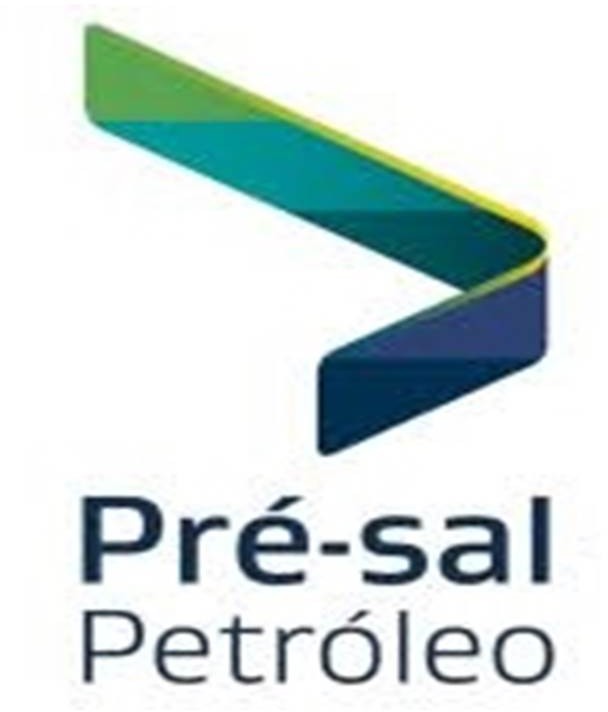 Chapa - Nome do FuncionárioAdmissão	Demissão	SalárioFunçãoSeção	Status MovimentoSituaçãoInício - Fim Últ. Afast.Base IRRF PLR Anual ProventosFGTS Dep. FGTS 13º Dep.0,00 Descontos 33.529,09 Base INSS - GPS2.682,33 Base INSS 13º - GPS0,00 INSS Segurado8.987,12 Líquido33.529,09 Base IRRF0,00 Base IRRF 13º877,22 Base IRRF FériasNum. Depend. IRRF24.541,9733.529,090,000,000,00CodDescriçãoN.F.RefValorTOTAIS DA SEÇÃOCodDescriçãoN.F.RefValor0002DIAS TRABALHADOS1	28,0033.529,0900030004INSS IRRF1	0,001	0,00877,228.109,90EMPRESA BRASILEIRA DE ADMINISTRACAO DE PETROLEO E GA AV RIO BRANCO 1 SALA: 401 402 403 404 405; : 406407 RIO DE JANEIRO RJFOLHA MENSAL FUNCIONÁRIOSGABINETE DA PRESIDENCIAEmissão:V.12.1.2209.176 20/04/2023 16:40:1618.738.727/0002-17Comp:04/2023 Cx:0Per: TodosSeção: 2.1.00Chapa - Nome do FuncionárioAdmissão	Demissão	SalárioFunçãoSeção	Status MovimentoSituaçãoInício - Fim Últ. Afast.Proventos FGTS Dep. FGTS 13º Dep.33.678,77 Base INSS - GPS2.694,30 Base INSS 13º - GPS0,00 INSS Segurado33.678,77 Base IRRF0,00 Base IRRF 13º877,22 Base IRRF FériasNum. Depend. IRRF33.678,770,000,000,00FGTS Dep. FGTS 13º Dep.2.694,30 Base INSS 13º - GPS0,00 INSS Segurado0,00 Base IRRF 13º877,22 Base IRRF FériasNum. Depend. IRRF0,000,000,00CodDescriçãoN.F.RefValorTOTAIS DA SEÇÃOCodDescriçãoN.F.RefValor00025489DIAS TRABALHADOSREEMBOLSO DE ASSIST. MEDICA2	60,001	0,0067.357,54937,7400030004INSS IRRF2	0,002	0,001.754,4416.302,12EMPRESA BRASILEIRA DE ADMINISTRACAO DE PETROLEO E GA AV RIO BRANCO 1 SALA: 401 402 403 404 405; : 406407 RIO DE JANEIRO RJFOLHA MENSAL FUNCIONÁRIOSDIRETORIA GESTAO DE CONTRATOSEmissão:V.12.1.2209.176 20/04/2023 16:40:1618.738.727/0002-17Comp:04/2023 Cx:0Per: TodosSeção: 2.1.01Chapa - Nome do FuncionárioAdmissão	Demissão	SalárioFunçãoSeção	Status MovimentoSituaçãoInício - Fim Últ. Afast.Base IRRF PLR Anual ProventosFGTS Dep. FGTS 13º Dep.0,00 Descontos 35.924,02 Base INSS - GPS2.873,92 Base INSS 13º - GPS0,00 INSS Segurado9.541,45 Líquido35.924,02 Base IRRF0,00 Base IRRF 13º877,22 Base IRRF FériasNum. Depend. IRRF26.382,5735.924,020,000,002,00Base IRRF PLR Anual ProventosFGTS Dep. FGTS 13º Dep.0,00 Descontos 36.870,14 Base INSS - GPS2.873,92 Base INSS 13º - GPS0,00 INSS Segurado9.489,31 Líquido35.924,02 Base IRRF0,00 Base IRRF 13º877,22 Base IRRF FériasNum. Depend. IRRF27.380,8335.924,020,000,003,00CodDescriçãoN.F.RefValorTOTAIS DA SEÇÃOCodDescriçãoN.F.RefValor00025489DIAS TRABALHADOSREEMBOLSO DE ASSIST. MEDICA2	60,001	0,0071.848,04946,1200030004INSS IRRF2	0,002	0,001.754,4417.276,32EMPRESA BRASILEIRA DE ADMINISTRACAO DE PETROLEO E GA AV RIO BRANCO 1 SALA: 401 402 403 404 405; : 406407 RIO DE JANEIRO RJFOLHA MENSAL FUNCIONÁRIOSGERENCIA DE RH E SUPORTE CORPORATIVOEmissão:V.12.1.2209.176 20/04/2023 16:40:1618.738.727/0002-17Comp:04/2023 Cx:0Per: TodosSeção: 2.1.04Chapa - Nome do FuncionárioAdmissão	Demissão	SalárioFunçãoSeção	Status MovimentoSituaçãoInício - Fim Últ. Afast.Base IRRF PLR Anual ProventosFGTS Dep. FGTS 13º Dep.0,00 Descontos 22.852,51 Base INSS - GPS1.796,20 Base INSS 13º - GPS0,00 INSS Segurado5.292,33 Líquido22.452,51 Base IRRF0,00 Base IRRF 13º877,22 Base IRRF FériasNum. Depend. IRRF17.560,1820.093,490,000,000,00Base IRRF PLR Anual ProventosFGTS Dep. FGTS 13º Dep.0,00 Descontos 36.296,35 Base INSS - GPS2.828,02 Base INSS 13º - GPS0,00 INSS Segurado26.954,85 Líquido35.350,23 Base IRRF0,00 Base IRRF 13º877,22 Base IRRF FériasNum. Depend. IRRF9.341,5010.702,360,0024.647,870,00Base IRRF PLR Anual ProventosFGTS Dep. FGTS 13º Dep.0,00 Descontos 23.398,63 Base INSS - GPS1.796,20 Base INSS 13º - GPS0,00 INSS Segurado5.941,06 Líquido22.452,51 Base IRRF0,00 Base IRRF 13º877,22 Base IRRF FériasNum. Depend. IRRF17.457,5722.452,510,000,000,00CodDescriçãoN.F.RefValorTOTAIS DA SEÇÃOCodDescriçãoN.F.RefValorEMPRESA BRASILEIRA DE ADMINISTRACAO DE PETROLEO E GA AV RIO BRANCO 1 SALA: 401 402 403 404 405; : 406407 RIO DE JANEIRO RJFOLHA MENSAL FUNCIONÁRIOSGERENCIA CONTROLE CONTABIL E FINANCASEmissão:V.12.1.2209.176 20/04/2023 16:40:1618.738.727/0002-17Comp:04/2023 Cx:0Per: TodosSeção: 2.1.05Chapa - Nome do FuncionárioAdmissão	Demissão	SalárioFunçãoSeção	Status MovimentoSituaçãoInício - Fim Últ. Afast.Proventos FGTS Dep. FGTS 13º Dep.30.134,38 Base INSS - GPS2.335,06 Base INSS 13º - GPS0,00 INSS Segurado29.188,26 Base IRRF0,00 Base IRRF 13º877,22 Base IRRF FériasNum. Depend. IRRF29.188,260,000,003,00FGTS Dep. FGTS 13º Dep.1.796,20 Base INSS 13º - GPS0,00 INSS Segurado0,00 Base IRRF 13º877,22 Base IRRF FériasNum. Depend. IRRF0,000,000,00Base IRRF PLR Anual ProventosFGTS Dep. FGTS 13º Dep.0,00 Descontos 22.452,51 Base INSS - GPS1.796,20 Base INSS 13º - GPS0,00 INSS Segurado5.941,06 Líquido22.452,51 Base IRRF0,00 Base IRRF 13º877,22 Base IRRF FériasNum. Depend. IRRF16.511,4522.452,510,000,000,00CodDescriçãoN.F.RefValorTOTAIS DA SEÇÃOCodDescriçãoN.F.RefValor00025489DIAS TRABALHADOSREEMBOLSO DE ASSIST. MEDICA3	90,002	0,0074.093,281.892,2400030004INSS IRRF3	0,003	0,002.631,6616.887,44EMPRESA BRASILEIRA DE ADMINISTRACAO DE PETROLEO E GA AV RIO BRANCO 1 SALA: 401 402 403 404 405; : 406407 RIO DE JANEIRO RJFOLHA MENSAL FUNCIONÁRIOSCONSULTORIA JURIDICAEmissão:V.12.1.2209.176 20/04/2023 16:40:1618.738.727/0002-17Comp:04/2023 Cx:0Per: TodosSeção: 2.1.07Chapa - Nome do FuncionárioAdmissão	Demissão	SalárioFunçãoSeção	Status MovimentoSituaçãoInício - Fim Últ. Afast.02-0102	LUCAS BARRETO RIBEIRO	CONSULTOR JURIDICO	Demitido26/04/202206/04/2023	33.678,77CONSULTORIA JURIDICACodDescriçãoN.F.RefValorTOTAIS DA SEÇÃOCodDescriçãoN.F.RefValorEMPRESA BRASILEIRA DE ADMINISTRACAO DE PETROLEO E GA AV RIO BRANCO 1 SALA: 401 402 403 404 405; : 406407 RIO DE JANEIRO RJFOLHA MENSAL FUNCIONÁRIOSGERENCIA DE TECNOLOGIA DA INFORMACAOEmissão:V.12.1.2209.176 20/04/2023 16:40:1618.738.727/0002-17Comp:04/2023 Cx:0Per: TodosSeção: 2.1.09Chapa - Nome do FuncionárioAdmissão	Demissão	SalárioFunçãoSeção	Status MovimentoSituaçãoInício - Fim Últ. Afast.Proventos FGTS Dep. FGTS 13º Dep.22.452,51 Base INSS - GPS1.796,20 Base INSS 13º - GPS0,00 INSS Segurado22.452,51 Base IRRF0,00 Base IRRF 13º877,22 Base IRRF FériasNum. Depend. IRRF22.452,510,000,000,00FGTS Dep. FGTS 13º Dep.2.335,06 Base INSS 13º - GPS0,00 INSS Segurado0,00 Base IRRF 13º877,22 Base IRRF FériasNum. Depend. IRRF0,000,001,00CodDescriçãoN.F.RefValorTOTAIS DA SEÇÃOCodDescriçãoN.F.RefValor00025489DIAS TRABALHADOSREEMBOLSO DE ASSIST. MEDICA2	60,001	0,0051.640,77946,1200030004INSS IRRF2	0,002	0,001.754,4411.927,87EMPRESA BRASILEIRA DE ADMINISTRACAO DE PETROLEO E GA AV RIO BRANCO 1 SALA: 401 402 403 404 405; : 406407 RIO DE JANEIRO RJFOLHA MENSAL FUNCIONÁRIOSSUPERINTENDENCIA DE DESENVOLVIMENTO E PRODUCAOEmissão:V.12.1.2209.176 20/04/2023 16:40:1618.738.727/0002-17Comp:04/2023 Cx:0Per: TodosSeção: 2.1.10Chapa - Nome do FuncionárioAdmissão	Demissão	SalárioFunçãoSeção	Status MovimentoSituaçãoInício - Fim Últ. Afast.02-0073	CARLOS TERENCIO PIRES BOMFIMSILVA	COORDENADOR	Ativo02/01/202035.924,02SUPERINTENDENCIA DE DESENVOLVIMENTO E PRODUCAOBase IRRF PLR Anual ProventosFGTS Dep. FGTS 13º Dep.0,00 Descontos 40.314,73 Base INSS - GPS3.225,18 Base INSS 13º - GPS0,00 INSS Segurado23.353,05 Líquido40.314,73 Base IRRF0,00 Base IRRF 13º877,22 Base IRRF FériasNum. Depend. IRRF16.961,6822.751,880,0017.562,850,0002-0075	EDUARDO PONCE DA MOTTA	COORDENADOR	Ativo02/01/202035.924,02SUPERINTENDENCIA DE DESENVOLVIMENTO E PRODUCAOFGTS Dep. FGTS 13º Dep.2.873,92 Base INSS 13º - GPS0,00 INSS Segurado0,00 Base IRRF 13º877,22 Base IRRF FériasNum. Depend. IRRF0,000,000,0002-0031	FRANCISCO EUGENIO MAGARINOS TORRES	COORDENADOR	Ativo16/01/201735.924,02SUPERINTENDENCIA DE DESENVOLVIMENTO E PRODUCAOBase IRRF PLR Anual ProventosFGTS Dep. FGTS 13º Dep.0,00 Descontos 36.726,52 Base INSS - GPS2.873,92 Base INSS 13º - GPS0,00 INSS Segurado9.645,73 Líquido35.924,02 Base IRRF0,00 Base IRRF 13º877,22 Base IRRF FériasNum. Depend. IRRF27.080,7935.924,020,000,000,0002-0109	LUCIANO SEPULVEDA NOVAES	COORDENADOR	Ativo12/07/202235.924,02SUPERINTENDENCIA DE DESENVOLVIMENTO E PRODUCAOBase IRRF PLR Anual ProventosFGTS Dep. FGTS 13º Dep.0,00 Descontos 36.870,14 Base INSS - GPS2.873,92 Base INSS 13º - GPS0,00 INSS Segurado9.489,31 Líquido35.924,02 Base IRRF0,00 Base IRRF 13º877,22 Base IRRF FériasNum. Depend. IRRF27.380,8335.924,020,000,003,0002-0101	MARCELO JOSE LEITE RESTUM	SUPERINTENDENTE DE DESENV. E PRODUÇÃO	Ativo04/04/202244.905,02SUPERINTENDENCIA DE DESENVOLVIMENTO E PRODUCAO0002DIAS TRABALHADOS30,0044.905,0200030004INSS IRRF14,0027,50877,2211.186,14Base IRRF PLR Anual ProventosFGTS Dep. FGTS 13º Dep.0,00 Descontos 44.905,02 Base INSS - GPS3.592,40 Base INSS 13º - GPS0,00 INSS Segurado12.063,36 Líquido44.905,02 Base IRRF0,00 Base IRRF 13º877,22 Base IRRF FériasNum. Depend. IRRF32.841,6644.905,020,000,001,0002-0035	MAURICIO PESTANA REBELO	COORDENADOR	Ativo08/09/201735.924,02SUPERINTENDENCIA DE DESENVOLVIMENTO E PRODUCAOProventos FGTS Dep. FGTS 13º Dep.35.924,02 Base INSS - GPS2.873,92 Base INSS 13º - GPS0,00 INSS Segurado35.924,02 Base IRRF0,00 Base IRRF 13º877,22 Base IRRF FériasNum. Depend. IRRF35.924,020,000,001,0002-0104	PAULO ROBERTO VIANA	COORDENADOR	Ativo03/05/202235.924,02SUPERINTENDENCIA DE DESENVOLVIMENTO E PRODUCAOBase IRRF PLR Anual ProventosFGTS Dep. FGTS 13º Dep.0,00 Descontos 36.124,02 Base INSS - GPS2.873,92 Base INSS 13º - GPS0,00 INSS Segurado9.437,18 Líquido35.924,02 Base IRRF0,00 Base IRRF 13º877,22 Base IRRF FériasNum. Depend. IRRF26.686,8435.924,020,000,004,0002-0069	RONALDO GONCALVES IZETTI	COORDENADOR	Ativo01/11/201935.924,02SUPERINTENDENCIA DE DESENVOLVIMENTO E PRODUCAOBase IRRF PLR Anual ProventosFGTS Dep. FGTS 13º Dep.0,00 Descontos 58.975,94 Base INSS - GPS3.225,18 Base INSS 13º - GPS1.436,96 INSS Segurado41.315,06 Líquido40.314,73 Base IRRF0,00 Base IRRF 13º877,22 Base IRRF FériasNum. Depend. IRRF17.660,8822.751,880,0017.562,850,00EMPRESA BRASILEIRA DE ADMINISTRACAO DE PETROLEO E GA AV RIO BRANCO 1 SALA: 401 402 403 404 405; : 406407 RIO DE JANEIRO RJFOLHA MENSAL FUNCIONÁRIOSSUPERINTENDENCIA DE DESENVOLVIMENTO E PRODUCAOEmissão:V.12.1.2209.176 20/04/2023 16:40:1618.738.727/0002-17Comp:04/2023 Cx:0Per: TodosSeção: 2.1.10Chapa - Nome do FuncionárioAdmissão	Demissão	SalárioFunçãoSeção	Status MovimentoSituaçãoInício - Fim Últ. Afast.Base IRRF PLR Anual ProventosFGTS Dep. FGTS 13º Dep.0,00 Descontos 33.277,74 Base INSS - GPS2.969,72 Base INSS 13º - GPS0,00 INSS Segurado8.605,68 Líquido37.121,49 Base IRRF0,00 Base IRRF 13º877,22 Base IRRF FériasNum. Depend. IRRF24.672,0632.331,620,000,001,00FGTS Dep. FGTS 13º Dep.2.873,92 Base INSS 13º - GPS0,00 INSS Segurado0,00 Base IRRF 13º877,22 Base IRRF FériasNum. Depend. IRRF0,000,002,00CodDescriçãoN.F.RefValorTOTAIS DA SEÇÃOCodDescriçãoN.F.RefValorEMPRESA BRASILEIRA DE ADMINISTRACAO DE PETROLEO E GA AV RIO BRANCO 1 SALA: 401 402 403 404 405; : 406407 RIO DE JANEIRO RJFOLHA MENSAL FUNCIONÁRIOSSUPERINTENDENCIA DE EXPLORACAOEmissão:V.12.1.2209.176 20/04/2023 16:40:1618.738.727/0002-17Comp:04/2023 Cx:0Per: TodosSeção: 2.1.11Chapa - Nome do FuncionárioAdmissão	Demissão	SalárioFunçãoSeção	Status MovimentoSituaçãoInício - Fim Últ. Afast.02-0072	CARLOS EDUARDO NASCIMENTO CARDOSO	COORDENADOR	Ativo02/01/202035.924,02SUPERINTENDENCIA DE EXPLORACAOBase IRRF PLR Anual ProventosFGTS Dep. FGTS 13º Dep.0,00 Descontos 36.870,14 Base INSS - GPS2.873,92 Base INSS 13º - GPS0,00 INSS Segurado9.593,59 Líquido35.924,02 Base IRRF0,00 Base IRRF 13º877,22 Base IRRF FériasNum. Depend. IRRF27.276,5535.924,020,000,001,0002-0057	CECILIA MARIA MAZZA DIEZ	COORDENADOR	Ativo01/11/201935.924,02SUPERINTENDENCIA DE EXPLORACAOBase IRRF PLR Anual ProventosFGTS Dep. FGTS 13º Dep.0,00 Descontos 36.870,14 Base INSS - GPS2.873,92 Base INSS 13º - GPS0,00 INSS Segurado9.645,73 Líquido35.924,02 Base IRRF0,00 Base IRRF 13º877,22 Base IRRF FériasNum. Depend. IRRF27.224,4135.924,020,000,000,0002-0096	JAIR RODRIGUES DE SALLES SOARES FILHO	COORDENADOR	Ativo16/11/202135.924,02SUPERINTENDENCIA DE EXPLORACAOBase IRRF PLR Anual ProventosFGTS Dep. FGTS 13º Dep.0,00 Descontos 37.919,80 Base INSS - GPS3.033,58 Base INSS 13º - GPS0,00 INSS Segurado15.876,33 Líquido37.919,80 Base IRRF0,00 Base IRRF 13º877,22 Base IRRF FériasNum. Depend. IRRF22.043,4729.936,680,007.983,120,0002-0090	RUDY FELIX FERREIRA	SUPERINTENDENTE DE EXPLORAÇÃO	Ativo01/06/202044.905,02SUPERINTENDENCIA DE EXPLORACAO0002DIAS TRABALHADOS30,0044.905,0200030004INSS IRRF14,0027,50877,2211.186,14Base IRRF PLR Anual ProventosFGTS Dep. FGTS 13º Dep.0,00 Descontos 44.905,02 Base INSS - GPS3.592,40 Base INSS 13º - GPS0,00 INSS Segurado12.063,36 Líquido44.905,02 Base IRRF0,00 Base IRRF 13º877,22 Base IRRF FériasNum. Depend. IRRF32.841,6644.905,020,000,001,0002-0113	THIAGO DE CARVALHO NASCIMENTO	COORDENADOR	Ativo03/10/202235.924,02SUPERINTENDENCIA DE EXPLORACAOBase IRRF PLR Anual ProventosFGTS Dep. FGTS 13º Dep.0,00 Descontos 36.870,14 Base INSS - GPS2.873,92 Base INSS 13º - GPS0,00 INSS Segurado9.593,59 Líquido35.924,02 Base IRRF0,00 Base IRRF 13º877,22 Base IRRF FériasNum. Depend. IRRF27.276,5535.924,020,000,001,00CodDescriçãoN.F.RefValorTOTAIS DA SEÇÃOCodDescriçãoN.F.RefValorEMPRESA BRASILEIRA DE ADMINISTRACAO DE PETROLEO E GA AV RIO BRANCO 1 SALA: 401 402 403 404 405; : 406407 RIO DE JANEIRO RJFOLHA MENSAL FUNCIONÁRIOSSUPER. DE COMERCIALIZACAO DE PETROLEO E GÁS NATURALEmissão:V.12.1.2209.176 20/04/2023 16:40:1618.738.727/0002-17Comp:04/2023 Cx:0Per: TodosSeção: 2.1.13Chapa - Nome do FuncionárioAdmissão	Demissão	SalárioFunçãoSeção	Status MovimentoSituaçãoInício - Fim Últ. Afast.Base IRRF PLR Anual ProventosFGTS Dep. FGTS 13º Dep.0,00 Descontos 44.905,02 Base INSS - GPS3.592,40 Base INSS 13º - GPS0,00 INSS Segurado12.115,50 Líquido44.905,02 Base IRRF0,00 Base IRRF 13º877,22 Base IRRF FériasNum. Depend. IRRF32.789,5244.905,020,000,000,00Base IRRF PLR Anual ProventosFGTS Dep. FGTS 13º Dep.0,00 Descontos 36.870,14 Base INSS - GPS2.873,92 Base INSS 13º - GPS0,00 INSS Segurado9.645,73 Líquido35.924,02 Base IRRF0,00 Base IRRF 13º877,22 Base IRRF FériasNum. Depend. IRRF27.224,4135.924,020,000,000,00Base IRRF PLR Anual ProventosFGTS Dep. FGTS 13º Dep.0,00 Descontos 23.398,63 Base INSS - GPS1.796,20 Base INSS 13º - GPS0,00 INSS Segurado5.941,06 Líquido22.452,51 Base IRRF0,00 Base IRRF 13º877,22 Base IRRF FériasNum. Depend. IRRF17.457,5722.452,510,000,000,00FGTS Dep. FGTS 13º Dep.2.873,92 Base INSS 13º - GPS0,00 INSS Segurado0,00 Base IRRF 13º877,22 Base IRRF FériasNum. Depend. IRRF0,000,001,00CodDescriçãoN.F.RefValorTOTAIS DA SEÇÃOCodDescriçãoN.F.RefValor00025489DIAS TRABALHADOSREEMBOLSO DE ASSIST. MEDICA5	150,003	0,00175.129,592.354,7400030004INSS IRRF5	0,005	0,004.386,1042.555,51EMPRESA BRASILEIRA DE ADMINISTRACAO DE PETROLEO E GA AV RIO BRANCO 1 SALA: 401 402 403 404 405; : 406407 RIO DE JANEIRO RJFOLHA MENSAL FUNCIONÁRIOSSUPERINTENDENCIA DE RESERVATORIOSEmissão:V.12.1.2209.176 20/04/2023 16:40:1618.738.727/0002-17Comp:04/2023 Cx:0Per: TodosSeção: 2.1.14Chapa - Nome do FuncionárioAdmissão	Demissão	SalárioFunçãoSeção	Status MovimentoSituaçãoInício - Fim Últ. Afast.02-0060	ARTHUR FURTADO SANTOS	COORDENADOR	Ativo01/11/201935.924,02SUPERINTENDENCIA DE RESERVATORIOSBase IRRF PLR Anual ProventosFGTS Dep. FGTS 13º Dep.0,00 Descontos 36.870,14 Base INSS - GPS2.873,92 Base INSS 13º - GPS0,00 INSS Segurado9.645,73 Líquido35.924,02 Base IRRF0,00 Base IRRF 13º877,22 Base IRRF FériasNum. Depend. IRRF27.224,4135.924,020,000,000,0002-0076	GREGORIO TETSUJI KAWAKAMI	COORDENADOR	Ativo02/01/202035.924,02SUPERINTENDENCIA DE RESERVATORIOSBase IRRF PLR Anual ProventosFGTS Dep. FGTS 13º Dep.0,00 Descontos 36.229,37 Base INSS - GPS2.873,92 Base INSS 13º - GPS0,00 INSS Segurado9.645,73 Líquido35.924,02 Base IRRF0,00 Base IRRF 13º877,22 Base IRRF FériasNum. Depend. IRRF26.583,6435.924,020,000,000,0002-0067	HUAILA FONSECA AYRES	COORDENADOR	Ativo01/11/201935.924,02SUPERINTENDENCIA DE RESERVATORIOSBase IRRF PLR Anual ProventosFGTS Dep. FGTS 13º Dep.0,00 Descontos 36.870,14 Base INSS - GPS2.873,92 Base INSS 13º - GPS0,00 INSS Segurado9.645,73 Líquido35.924,02 Base IRRF0,00 Base IRRF 13º877,22 Base IRRF FériasNum. Depend. IRRF27.224,4135.924,020,000,000,0002-0058	ISABELLA LOPES ANTUNES RIOS	COORDENADOR	Ativo01/11/201935.924,02SUPERINTENDENCIA DE RESERVATORIOSBase IRRF PLR Anual ProventosFGTS Dep. FGTS 13º Dep.0,00 Descontos 36.870,14 Base INSS - GPS2.873,92 Base INSS 13º - GPS0,00 INSS Segurado9.593,59 Líquido35.924,02 Base IRRF0,00 Base IRRF 13º877,22 Base IRRF FériasNum. Depend. IRRF27.276,5535.924,020,000,001,0002-0121	JORGE OSCAR DE SANT ANNA PIZARRO	COORDENADOR	Ativo03/04/202335.924,02SUPERINTENDENCIA DE RESERVATORIOS0002DIAS TRABALHADOS28,0033.529,0900030004INSS IRRF14,0027,50877,228.057,76Base IRRF PLR Anual ProventosFGTS Dep. FGTS 13º Dep.0,00 Descontos 33.529,09 Base INSS - GPS2.682,33 Base INSS 13º - GPS0,00 INSS Segurado8.934,98 Líquido33.529,09 Base IRRF0,00 Base IRRF 13º877,22 Base IRRF FériasNum. Depend. IRRF24.594,1133.529,090,000,001,00Base IRRF PLR Anual ProventosFGTS Dep. FGTS 13º Dep.0,00 Descontos 35.924,02 Base INSS - GPS2.873,92 Base INSS 13º - GPS0,00 INSS Segurado9.593,59 Líquido35.924,02 Base IRRF0,00 Base IRRF 13º877,22 Base IRRF FériasNum. Depend. IRRF26.330,4335.924,020,000,001,0002-0079	MARCELO DA SILVA MENDES	COORDENADOR	Ativo06/01/202035.924,02SUPERINTENDENCIA DE RESERVATORIOSBase IRRF PLR Anual ProventosFGTS Dep. FGTS 13º Dep.0,00 Descontos 36.282,23 Base INSS - GPS2.873,92 Base INSS 13º - GPS0,00 INSS Segurado9.593,59 Líquido35.924,02 Base IRRF0,00 Base IRRF 13º877,22 Base IRRF FériasNum. Depend. IRRF26.688,6435.924,020,000,001,0002-0062	MARIA ELIEGE FIGUEIREDO DA GLORIA	COORDENADOR	Ativo01/11/201935.924,02SUPERINTENDENCIA DE RESERVATORIOSBase IRRF PLR Anual ProventosFGTS Dep. FGTS 13º Dep.0,00 Descontos 36.545,69 Base INSS - GPS2.873,92 Base INSS 13º - GPS0,00 INSS Segurado9.593,59 Líquido35.924,02 Base IRRF0,00 Base IRRF 13º877,22 Base IRRF FériasNum. Depend. IRRF26.952,1035.924,020,000,001,00Base IRRF PLR Anual ProventosFGTS Dep. FGTS 13º Dep.0,00 Descontos 35.924,02 Base INSS - GPS2.873,92 Base INSS 13º - GPS0,00 INSS Segurado9.541,45 Líquido35.924,02 Base IRRF0,00 Base IRRF 13º877,22 Base IRRF FériasNum. Depend. IRRF26.382,5735.924,020,000,002,00EMPRESA BRASILEIRA DE ADMINISTRACAO DE PETROLEO E GA AV RIO BRANCO 1 SALA: 401 402 403 404 405; : 406407 RIO DE JANEIRO RJFOLHA MENSAL FUNCIONÁRIOSSUPERINTENDENCIA DE RESERVATORIOSEmissão:V.12.1.2209.176 20/04/2023 16:40:1618.738.727/0002-17Comp:04/2023 Cx:0Per: TodosSeção: 2.1.14Chapa - Nome do FuncionárioAdmissão	Demissão	SalárioFunçãoSeção	Status MovimentoSituaçãoInício - Fim Últ. Afast.02-0088	PEDRO ALEXANDRE QUINTEIRO GONCALVES DA SILVA	COORDENADOR	Ativo23/03/202035.924,02SUPERINTENDENCIA DE RESERVATORIOSProventos FGTS Dep. FGTS 13º Dep.36.870,14 Base INSS - GPS2.873,92 Base INSS 13º - GPS0,00 INSS Segurado35.924,02 Base IRRF0,00 Base IRRF 13º877,22 Base IRRF FériasNum. Depend. IRRF35.924,020,000,003,00Base IRRF PLR Anual ProventosFGTS Dep. FGTS 13º Dep.0,00 Descontos 35.924,02 Base INSS - GPS2.873,92 Base INSS 13º - GPS0,00 INSS Segurado9.593,59 Líquido35.924,02 Base IRRF0,00 Base IRRF 13º877,22 Base IRRF FériasNum. Depend. IRRF26.330,4335.924,020,000,001,00Base IRRF PLR Anual ProventosFGTS Dep. FGTS 13º Dep.0,00 Descontos 49.894,47 Base INSS - GPS3.991,56 Base INSS 13º - GPS0,00 INSS Segurado27.745,01 Líquido49.894,47 Base IRRF0,00 Base IRRF 13º877,22 Base IRRF FériasNum. Depend. IRRF22.149,4629.936,680,0019.957,790,00Base IRRF PLR Anual ProventosFGTS Dep. FGTS 13º Dep.0,00 Descontos 32.080,27 Base INSS - GPS3.001,65 Base INSS 13º - GPS0,00 INSS Segurado8.328,51 Líquido37.520,64 Base IRRF0,00 Base IRRF 13º877,22 Base IRRF FériasNum. Depend. IRRF23.751,7631.134,150,000,000,00CodDescriçãoN.F.RefValorTOTAIS DA SEÇÃOCodDescriçãoN.F.RefValorEMPRESA BRASILEIRA DE ADMINISTRACAO DE PETROLEO E GA AV RIO BRANCO 1 SALA: 401 402 403 404 405; : 406407 RIO DE JANEIRO RJFOLHA MENSAL FUNCIONÁRIOSPLANEJAMENTO ESTRATEGICO - PPEEmissão:V.12.1.2209.176 20/04/2023 16:40:1618.738.727/0002-17Comp:04/2023 Cx:0Per: TodosSeção: 2.1.16Chapa - Nome do FuncionárioAdmissão	Demissão	SalárioFunçãoSeção	Status MovimentoSituaçãoInício - Fim Últ. Afast.Proventos FGTS Dep. FGTS 13º Dep.22.452,51 Base INSS - GPS1.796,20 Base INSS 13º - GPS0,00 INSS Segurado22.452,51 Base IRRF0,00 Base IRRF 13º877,22 Base IRRF FériasNum. Depend. IRRF22.452,510,000,000,00FGTS Dep. FGTS 13º Dep.3.143,35 Base INSS 13º - GPS0,00 INSS Segurado0,00 Base IRRF 13º877,22 Base IRRF FériasNum. Depend. IRRF0,000,001,00Base IRRF PLR Anual ProventosFGTS Dep. FGTS 13º Dep.0,00 Descontos 22.452,51 Base INSS - GPS1.796,20 Base INSS 13º - GPS0,00 INSS Segurado5.941,06 Líquido22.452,51 Base IRRF0,00 Base IRRF 13º877,22 Base IRRF FériasNum. Depend. IRRF16.511,4522.452,510,000,000,00CodDescriçãoN.F.RefValorTOTAIS DA SEÇÃOCodDescriçãoN.F.RefValor00025489DIAS TRABALHADOSREEMBOLSO DE ASSIST. MEDICA3	90,001	0,0084.196,91914,5800030004INSS IRRF3	0,003	0,002.631,6619.770,21EMPRESA BRASILEIRA DE ADMINISTRACAO DE PETROLEO E GA AV RIO BRANCO 1 SALA: 401 402 403 404 405; : 406407 RIO DE JANEIRO RJFOLHA MENSAL FUNCIONÁRIOSGERÊNCIA EXECUTIVA DE CONTRATOSEmissão:V.12.1.2209.176 20/04/2023 16:40:1618.738.727/0002-17Comp:04/2023 Cx:0Per: TodosSeção: 2.1.17Chapa - Nome do FuncionárioAdmissão	Demissão	SalárioFunçãoSeção	Status MovimentoSituaçãoInício - Fim Últ. Afast.02-0065	ARMANDO GONCALVES DE ALMEIDA	GERENTE EXECUTIVO DE CONTRATOS	Ativo01/11/201944.905,02GERÊNCIA EXECUTIVA DE CONTRATOSBase IRRF PLR Anual ProventosFGTS Dep. FGTS 13º Dep.0,00 Descontos 50.892,36 Base INSS - GPS4.071,39 Base INSS 13º - GPS0,00 INSS Segurado30.870,91 Líquido50.892,36 Base IRRF0,00 Base IRRF 13º877,22 Base IRRF FériasNum. Depend. IRRF20.021,4526.943,010,0023.949,350,0002-0064	CID GUILHERME PECANHA VALERIO	GERENTE EXECUTIVO DE CONTRATOS	Ativo01/11/201944.905,02GERÊNCIA EXECUTIVA DE CONTRATOSFGTS Dep. FGTS 13º Dep.3.592,40 Base INSS 13º - GPS0,00 INSS Segurado0,00 Base IRRF 13º877,22 Base IRRF FériasNum. Depend. IRRF0,000,000,0002-0066	FLAVIO SANTOS TOJAL DE ARAUJO	GERENTE EXECUTIVO DE CONTRATOS	Ativo01/11/201944.905,02GERÊNCIA EXECUTIVA DE CONTRATOS0002DIAS TRABALHADOS30,0044.905,0200030004INSS IRRF14,0027,50877,2211.238,28Base IRRF PLR Anual ProventosFGTS Dep. FGTS 13º Dep.0,00 Descontos 44.905,02 Base INSS - GPS3.592,40 Base INSS 13º - GPS0,00 INSS Segurado12.115,50 Líquido44.905,02 Base IRRF0,00 Base IRRF 13º877,22 Base IRRF FériasNum. Depend. IRRF32.789,5244.905,020,000,000,0002-0034	JASON THOMAS GUERREIRO CARNEIRO	GERENTE EXECUTIVO DE CONTRATOS	Férias01/09/201744.905,02GERÊNCIA EXECUTIVA DE CONTRATOSBase IRRF PLR Anual ProventosFGTS Dep. FGTS 13º Dep.0,00 Descontos 57.326,86 Base INSS - GPS3.871,81 Base INSS 13º - GPS0,00 INSS Segurado30.882,85 Líquido48.397,63 Base IRRF0,00 Base IRRF 13º877,22 Base IRRF FériasNum. Depend. IRRF26.444,0134.427,180,0021.953,563,0002-0015	JULIO EUSTAQUIO GONTIJO	GERENTE EXECUTIVO DE CONTRATOS	Ativo25/04/201444.905,02GERÊNCIA EXECUTIVA DE CONTRATOS0002DIAS TRABALHADOS30,0044.905,0200030004INSS IRRF14,0027,50877,2211.186,14Base IRRF PLR Anual ProventosFGTS Dep. FGTS 13º Dep.0,00 Descontos 44.905,02 Base INSS - GPS3.592,40 Base INSS 13º - GPS0,00 INSS Segurado12.063,36 Líquido44.905,02 Base IRRF0,00 Base IRRF 13º877,22 Base IRRF FériasNum. Depend. IRRF32.841,6644.905,020,000,001,0002-0030	RICARDO DE OLIVEIRA LOUREIRO	GERENTE EXECUTIVO DE CONTRATOS	Ativo09/01/201744.905,02GERÊNCIA EXECUTIVA DE CONTRATOSBase IRRF PLR Anual ProventosFGTS Dep. FGTS 13º Dep.0,00 Descontos 38.917,68 Base INSS - GPS3.752,06 Base INSS 13º - GPS0,00 INSS Segurado10.416,84 Líquido46.900,80 Base IRRF0,00 Base IRRF 13º877,22 Base IRRF FériasNum. Depend. IRRF28.500,8438.917,680,000,001,0002-0118	WALTER PETRONE LEMOS	GERENTE EXECUTIVO DE CONTRATOS	Ativo09/03/202344.905,02GERÊNCIA EXECUTIVA DE CONTRATOSCodDescriçãoN.F.RefValorTOTAIS DA SEÇÃOCodDescriçãoN.F.RefValorEMPRESA BRASILEIRA DE ADMINISTRACAO DE PETROLEO E GA AV RIO BRANCO 1 SALA: 401 402 403 404 405; : 406407 RIO DE JANEIRO RJFOLHA MENSAL FUNCIONÁRIOSPRESIDENCIAEmissão:V.12.1.2209.176 20/04/2023 16:40:1618.738.727/0002-17Comp:04/2023 Cx:0Per: TodosSeção: 2.2.06Chapa - Nome do FuncionárioAdmissão	Demissão	SalárioFunçãoSeção	Status MovimentoSituaçãoInício - Fim Últ. Afast.Proventos FGTS Dep. FGTS 13º Dep.23.249,90 Base INSS - GPS1.796,20 Base INSS 13º - GPS0,00 INSS Segurado22.452,51 Base IRRF0,00 Base IRRF 13º877,22 Base IRRF FériasNum. Depend. IRRF22.452,510,000,000,00CodDescriçãoN.F.RefValorTOTAIS DA SEÇÃOCodDescriçãoN.F.RefValor00025489DIAS TRABALHADOSREEMBOLSO DE ASSIST. MEDICA1	30,001	0,0022.452,51797,3900030004INSS IRRF1	0,001	0,00877,225.063,84EMPRESA BRASILEIRA DE ADMINISTRACAO DE PETROLEO E GA AV RIO BRANCO 1 SALA: 401 402 403 404 405; : 406407 Rio de Janeiro RJFOLHA MENSAL FUNCIONÁRIOSGERENCIA DE LICITACOES E CONTRATOSEmissão:V.12.1.2209.176 20/04/2023 16:40:1618.738.727/0002-17Comp:04/2023 Cx:0Per: TodosSeção: 2.2.07Chapa - Nome do FuncionárioAdmissão	Demissão	SalárioFunçãoSeção	Status MovimentoSituaçãoInício - Fim Últ. Afast.Base IRRF PLR Anual ProventosFGTS Dep. FGTS 13º Dep.0,00 Descontos 24.296,73 Base INSS - GPS2.490,73 Base INSS 13º - GPS0,00 INSS Segurado6.188,04 Líquido31.134,14 Base IRRF0,00 Base IRRF 13º877,22 Base IRRF FériasNum. Depend. IRRF18.108,6923.350,610,000,000,00FGTS Dep. FGTS 13º Dep.1.796,20 Base INSS 13º - GPS0,00 INSS Segurado0,00 Base IRRF 13º877,22 Base IRRF FériasNum. Depend. IRRF0,000,001,00CodDescriçãoN.F.RefValorTOTAIS DA SEÇÃOCodDescriçãoN.F.RefValor0002548900440078DIAS TRABALHADOSREEMBOLSO DE ASSIST. MEDICA FÉRIAS PAGAS NO MÊS ANTERIOR 1/3 DE FÉRIAS MÊS ANTERIOR2	54,001	0,001	6,001	6,0045.803,12946,125.837,65 B1.945,88 B00030004INSS IRRF2	0,002	0,001.754,4410.322,52CodDescriçãoN.F.RefValorTOTAL GERALCodDescriçãoN.F.	RefValor0002000900240041004200480053007600770113024802670503548900440078021702190232DIAS TRABALHADOS1ª PARCELA DO 13º SALÁRIO FÉRIAS INDENIZADASFÉRIAS NO MÊSFÉRIAS NO PRÓXIMO MÊS 13º SALÁRIO RESCISÃO AVISO PRÉVIO1/3 DE FÉRIAS NO MÊS1/3 DE FÉRIAS PRÓX. MÊS13º SALÁRIO INDENIZADO ASSISTENCIA MEDICAASSISTENCIA MEDICA MES ANTERIOR ADICIONAL 1/3 FERIAS VENCIDAS RESCISA REEMBOLSO DE ASSIST. MEDICAFÉRIAS PAGAS NO MÊS ANTERIOR 1/3 DE FÉRIAS MÊS ANTERIORFÉRIAS PROPORCIONAIS SEM AVISO PRÉVIO FÉRIAS INDENIZADAS SOBRE AVISO PRÉVIO CONT. PREVIDENCIA PRIVADA61	1.710,001	12,001	0,007	75,001	4,001	0,001	30,007	75,001	4,001	0,001	0,001	0,001	0,0034	0,004	17,004	17,001	11,001	1,001	0,001.976.719,1017.962,0133.678,7794.225,715.987,338.419,7033.678,7731.408,571.995,782.806,5689,99449,9311.226,2627.934,2720.207,26 B6.735,75 B30.872,21 B2.806,56 B2.359,02 B000300040011003000430049008202747027INSS IRRFINSS DE 13º SALÁRIO IRRF FÉRIASLIQUIDO DE FERIAS IRRF 13º SALÁRIO INSS DE FÉRIASDESC REFEICAO NAO UTILIZADO LIQUIDO DE RESCISAO61	0,0061	0,001	0,007	0,007	0,001	0,007	0,001	0,001	0,0051.209,37473.541,18877,2229.899,75119.486,641.976,622.193,01422,0092.269,2702-0120DAYSE DALTRO DE CASTROCOORDENADORCOORDENADORCOORDENADORAtivoAtivoAtivo03/04/202335.924,02SUPERINTENDENCIA DE RESERVATORIOSSUPERINTENDENCIA DE RESERVATORIOSSUPERINTENDENCIA DE RESERVATORIOS0002  DIAS TRABALHADOS	28,000002  DIAS TRABALHADOS	28,000002  DIAS TRABALHADOS	28,0033.529,090003INSS14,00877,220004IRRF27,508.109,90Base IRRF PLR Anual0,00DescontosDescontos8.987,12Líquido24.541,97Proventos33.529,09Base INSS - GPSBase INSS - GPS33.529,09Base IRRF33.529,09FGTS Dep.2.682,33Base INSS 13º - GPSBase INSS 13º - GPS0,00Base IRRF 13º0,00FGTS 13º Dep.0,00INSS SeguradoINSS Segurado877,22Base IRRF Férias0,00FGTS Dep. (SEFIP)2.682,33INSS EmpresaINSS Empresa6.705,82FGTS 13º Dep. (SEFIP)0,00INSS SAT AjustadoINSS SAT Ajustado502,94Base FGTS33.529,09INSS TerceiroINSS Terceiro1.944,69Base FGTS 13º0,00INSS (Emp+SAT_Ajust+Terc)INSS (Emp+SAT_Ajust+Terc)9.153,45Base FGTS (SEFIP)33.529,09Base FGTS 13º (SEFIP)0,00Total de Funcionários11Ativos1Demitidos0Serv. Militar00Af. Previdência0Aviso Prévio0Férias00Af. Ac. Trabalho0Lic. sem Vencto0Outros00Lic. Remunerada0C/ Dem. mês0Licença Paternidade00Transf. no Mês0C/ Resc. Compl.0Apos. Invalidez00Recesso Remunerado de Estágio0Licença Maternidade0Contrato de Trabalho Suspenso00Doença Ocupacional0Licença Mater. Compl. 180 dias0Admissão Próximo Mês0002-0033ALBERTO FONSECA DOS SANTOSALBERTO FONSECA DOS SANTOSASSESSOR DA PRESIDÊNCIAASSESSOR DA PRESIDÊNCIAASSESSOR DA PRESIDÊNCIAAtivoAtivoAtivo14/02/201733.678,7733.678,77GABINETE DA PRESIDENCIAGABINETE DA PRESIDENCIAGABINETE DA PRESIDENCIA0002  DIAS TRABALHADOS0002  DIAS TRABALHADOS30,0033.678,770003  INSS14,00877,220004  IRRF27,508.151,06Base IRRF PLR AnualBase IRRF PLR Anual0,00 Descontos9.028,28Líquido24.650,4902-0027MARIA LUIZA PAIVA PEREIRA SOARESMARIA LUIZA PAIVA PEREIRA SOARESASSESSOR DA PRESIDÊNCIAASSESSOR DA PRESIDÊNCIAASSESSOR DA PRESIDÊNCIAAtivoAtivoAtivo14/01/201633.678,7733.678,77GABINETE DA PRESIDENCIAGABINETE DA PRESIDENCIAGABINETE DA PRESIDENCIA0002  DIAS TRABALHADOS0002  DIAS TRABALHADOS30,0033.678,770003  INSS14,00877,225489  REEMBOLSO DE ASSIST. MEDICA5489  REEMBOLSO DE ASSIST. MEDICA0,00937,740004  IRRF27,508.151,06Base IRRF PLR AnualBase IRRF PLR Anual0,00 Descontos9.028,28Líquido25.588,23ProventosProventos34.616,51 Base INSS - GPS33.678,77Base IRRF33.678,77Base IRRF PLR Anual0,00DescontosDescontos18.056,56Líquido50.238,72Proventos68.295,28Base INSS - GPSBase INSS - GPS67.357,54Base IRRF67.357,54FGTS Dep.5.388,60Base INSS 13º - GPSBase INSS 13º - GPS0,00Base IRRF 13º0,00FGTS 13º Dep.0,00INSS SeguradoINSS Segurado1.754,44Base IRRF Férias0,00FGTS Dep. (SEFIP)5.388,60INSS EmpresaINSS Empresa13.471,51FGTS 13º Dep. (SEFIP)0,00INSS SAT AjustadoINSS SAT Ajustado1.010,36Base FGTS67.357,54INSS TerceiroINSS Terceiro3.906,74Base FGTS 13º0,00INSS (Emp+SAT_Ajust+Terc)INSS (Emp+SAT_Ajust+Terc)18.388,61Base FGTS (SEFIP)67.357,54Base FGTS 13º (SEFIP)0,00Total de Funcionários22Ativos2Demitidos0Serv. Militar00Af. Previdência0Aviso Prévio0Férias00Af. Ac. Trabalho0Lic. sem Vencto0Outros00Lic. Remunerada0C/ Dem. mês0Licença Paternidade00Transf. no Mês0C/ Resc. Compl.0Apos. Invalidez00Recesso Remunerado de Estágio0Licença Maternidade0Contrato de Trabalho Suspenso00Doença Ocupacional0Licença Mater. Compl. 180 dias0Admissão Próximo Mês0002-0074CLAUDIO MARTINS KUYVENCOORDENADORCOORDENADORCOORDENADORAtivoAtivoAtivo02/01/202035.924,02DIRETORIA GESTAO DE CONTRATOSDIRETORIA GESTAO DE CONTRATOSDIRETORIA GESTAO DE CONTRATOS0002  DIAS TRABALHADOS	30,000002  DIAS TRABALHADOS	30,000002  DIAS TRABALHADOS	30,0035.924,020003INSS14,00877,220004IRRF27,508.664,2302-0105VAGNER DA SILVA VASCONCELOSCOORDENADORCOORDENADORCOORDENADORAtivoAtivoAtivo03/05/202235.924,02DIRETORIA GESTAO DE CONTRATOSDIRETORIA GESTAO DE CONTRATOSDIRETORIA GESTAO DE CONTRATOS0002  DIAS TRABALHADOS0002  DIAS TRABALHADOS30,0035.924,020003INSS14,00877,225489  REEMBOLSO DE ASSIST. MEDICA5489  REEMBOLSO DE ASSIST. MEDICA0,00946,120004IRRF27,508.612,09Base IRRF PLR Anual0,00DescontosDescontos19.030,76Líquido53.763,40Proventos72.794,16Base INSS - GPSBase INSS - GPS71.848,04Base IRRF71.848,04FGTS Dep.5.747,84Base INSS 13º - GPSBase INSS 13º - GPS0,00Base IRRF 13º0,00FGTS 13º Dep.0,00INSS SeguradoINSS Segurado1.754,44Base IRRF Férias0,00FGTS Dep. (SEFIP)5.747,84INSS EmpresaINSS Empresa14.369,61FGTS 13º Dep. (SEFIP)0,00INSS SAT AjustadoINSS SAT Ajustado1.077,72Base FGTS71.848,04INSS TerceiroINSS Terceiro4.167,19Base FGTS 13º0,00INSS (Emp+SAT_Ajust+Terc)INSS (Emp+SAT_Ajust+Terc)19.614,52Base FGTS (SEFIP)71.848,04Base FGTS 13º (SEFIP)0,00Total de Funcionários22Ativos2Demitidos0Serv. Militar00Af. Previdência0Aviso Prévio0Férias00Af. Ac. Trabalho0Lic. sem Vencto0Outros00Lic. Remunerada0C/ Dem. mês0Licença Paternidade00Transf. no Mês0C/ Resc. Compl.0Apos. Invalidez00Recesso Remunerado de Estágio0Licença Maternidade0Contrato de Trabalho Suspenso00Doença Ocupacional0Licença Mater. Compl. 180 dias0Admissão Próximo Mês0002-000202-0002ANA VIRGINIA NUNES SALGADOASSESSOR ESPECIALASSESSOR ESPECIALASSESSOR ESPECIALASSESSOR ESPECIALAtivoAtivo10/01/201410/01/201422.452,51GERENCIA DE RH E SUPORTE CORPORATIVOGERENCIA DE RH E SUPORTE CORPORATIVOGERENCIA DE RH E SUPORTE CORPORATIVOGERENCIA DE RH E SUPORTE CORPORATIVO0002DIAS TRABALHADOSDIAS TRABALHADOS30,0022.452,510003  INSS14,00877,225489REEMBOLSO DE ASSIST. MEDICAREEMBOLSO DE ASSIST. MEDICA0,00400,000004  IRRF27,504.415,110232CONT. PREVIDENCIA PRIVADACONT. PREVIDENCIA PRIVADA0,002.359,02B02-009402-0094IVETE TERRA NUNESGERENTE DE RH E SUPORTE CORPORATIVOGERENTE DE RH E SUPORTE CORPORATIVOGERENTE DE RH E SUPORTE CORPORATIVOGERENTE DE RH E SUPORTE CORPORATIVOAtivoAtivo03/05/202103/05/202129.188,26GERENCIA DE RH E SUPORTE CORPORATIVOGERENCIA DE RH E SUPORTE CORPORATIVOGERENCIA DE RH E SUPORTE CORPORATIVOGERENCIA DE RH E SUPORTE CORPORATIVO0002DIAS TRABALHADOSDIAS TRABALHADOS11,0011,0010.702,360003INSS14,00321,650041FÉRIAS NO MÊSFÉRIAS NO MÊS19,0019,0018.485,900004IRRF27,501.985,3300761/3 DE FÉRIAS NO MÊS1/3 DE FÉRIAS NO MÊS19,0019,006.161,970030IRRF FÉRIAS27,505.756,025489REEMBOLSO DE ASSIST. MEDICAREEMBOLSO DE ASSIST. MEDICA0,000,00946,120043LIQUIDO DE FERIAS0,0018.336,280082INSS DE FÉRIAS14,00555,5702-0083SEBASTIAO REZENDEASSESSOR ESPECIALASSESSOR ESPECIALASSESSOR ESPECIALAtivoAtivo09/03/202022.452,51GERENCIA DE RH E SUPORTE CORPORATIVOGERENCIA DE RH E SUPORTE CORPORATIVOGERENCIA DE RH E SUPORTE CORPORATIVO0002  DIAS TRABALHADOS0002  DIAS TRABALHADOS30,0030,0022.452,510003  INSS14,00877,225489  REEMBOLSO DE ASSIST. MEDICA5489  REEMBOLSO DE ASSIST. MEDICA0,000,00946,120004  IRRF27,505.063,840002DIAS TRABALHADOS371,0071,0055.607,380003INSS30,002.076,090041FÉRIAS NO MÊS119,0019,0018.485,900004IRRF30,0011.464,2800761/3 DE FÉRIAS NO MÊS119,0019,006.161,970030IRRF FÉRIAS10,005.756,025489REEMBOLSO DE ASSIST. MEDICA30,000,002.292,240043LIQUIDO DE FERIAS10,0018.336,280232CONT. PREVIDENCIA PRIVADA10,000,002.359,02 B0082INSS DE FÉRIAS10,00555,57Base IRRF PLR AnualBase IRRF PLR Anual0,00DescontosDescontosDescontos38.188,2438.188,24Líquido44.359,2544.359,2544.359,25ProventosProventos82.547,49Base INSS - GPSBase INSS - GPSBase INSS - GPS80.255,2580.255,25Base IRRF53.248,3653.248,3653.248,36FGTS Dep.FGTS Dep.6.420,42Base INSS 13º - GPSBase INSS 13º - GPSBase INSS 13º - GPS0,000,00Base IRRF 13º0,000,000,00FGTS 13º Dep.FGTS 13º Dep.0,00INSS SeguradoINSS SeguradoINSS Segurado2.631,662.631,66Base IRRF Férias24.647,8724.647,8724.647,87FGTS Dep. (SEFIP)FGTS Dep. (SEFIP)6.420,42INSS EmpresaINSS EmpresaINSS Empresa16.051,0516.051,05FGTS 13º Dep. (SEFIP)FGTS 13º Dep. (SEFIP)0,00INSS SAT AjustadoINSS SAT AjustadoINSS SAT Ajustado1.203,831.203,83Base FGTSBase FGTS80.255,25INSS TerceiroINSS TerceiroINSS Terceiro4.654,804.654,80Base FGTS 13ºBase FGTS 13º0,00INSS (Emp+SAT_Ajust+Terc)INSS (Emp+SAT_Ajust+Terc)INSS (Emp+SAT_Ajust+Terc)21.909,6821.909,68Base FGTS (SEFIP)Base FGTS (SEFIP)80.255,25Base FGTS 13º (SEFIP)Base FGTS 13º (SEFIP)0,00Total de FuncionáriosTotal de Funcionários33AtivosAtivosAtivos3DemitidosDemitidosDemitidos0Serv. MilitarServ. Militar00Af. PrevidênciaAf. PrevidênciaAf. Previdência0Aviso PrévioAviso PrévioAviso Prévio0FériasFérias00Af. Ac. TrabalhoAf. Ac. TrabalhoAf. Ac. Trabalho0Lic. sem VenctoLic. sem VenctoLic. sem Vencto0OutrosOutros00Lic. RemuneradaLic. RemuneradaLic. Remunerada0C/ Dem. mêsC/ Dem. mêsC/ Dem. mês0Licença PaternidadeLicença Paternidade00Transf. no MêsTransf. no MêsTransf. no Mês0C/ Resc. Compl.C/ Resc. Compl.C/ Resc. Compl.0Apos. InvalidezApos. Invalidez00Recesso Remunerado de EstágioRecesso Remunerado de EstágioRecesso Remunerado de Estágio0Licença MaternidadeLicença MaternidadeLicença Maternidade0Contrato de Trabalho SuspensoContrato de Trabalho Suspenso00Doença OcupacionalDoença OcupacionalDoença Ocupacional0Licença Mater. Compl. 180 diasLicença Mater. Compl. 180 diasLicença Mater. Compl. 180 dias0Admissão Próximo MêsAdmissão Próximo Mês0002-0097ALESSANDRO RAMOS BARRETOALESSANDRO RAMOS BARRETOGERENTE DE CONTROLE E FINANCASGERENTE DE CONTROLE E FINANCASGERENTE DE CONTROLE E FINANCASAtivoAtivoAtivo08/12/202129.188,2629.188,26GERENCIA CONTROLE CONTABIL E FINANCASGERENCIA CONTROLE CONTABIL E FINANCASGERENCIA CONTROLE CONTABIL E FINANCAS0002  DIAS TRABALHADOS0002  DIAS TRABALHADOS30,0029.188,260003  INSS14,00877,225489  REEMBOLSO DE ASSIST. MEDICA5489  REEMBOLSO DE ASSIST. MEDICA0,00946,120004  IRRF27,506.759,76Base IRRF PLR AnualBase IRRF PLR Anual0,00 Descontos7.636,98Líquido22.497,4002-0091JULIANA NEVES DA SILVA SABINOJULIANA NEVES DA SILVA SABINOASSESSOR ESPECIALASSESSOR ESPECIALASSESSOR ESPECIALAtivoAtivoAtivo06/07/202022.452,5122.452,51GERENCIA CONTROLE CONTABIL E FINANCASGERENCIA CONTROLE CONTABIL E FINANCASGERENCIA CONTROLE CONTABIL E FINANCAS0002  DIAS TRABALHADOS0002  DIAS TRABALHADOS30,0022.452,510003  INSS14,00877,225489  REEMBOLSO DE ASSIST. MEDICA5489  REEMBOLSO DE ASSIST. MEDICA0,00946,120004  IRRF27,505.063,84Base IRRF PLR AnualBase IRRF PLR Anual0,00 Descontos5.941,06Líquido17.457,57ProventosProventos23.398,63 Base INSS - GPS22.452,51Base IRRF22.452,5102-0098MARIANA DOS SANTOS FERNANDESASSESSOR ESPECIALASSESSOR ESPECIALASSESSOR ESPECIALAtivoAtivo13/12/202122.452,51GERENCIA CONTROLE CONTABIL E FINANCASGERENCIA CONTROLE CONTABIL E FINANCASGERENCIA CONTROLE CONTABIL E FINANCAS0002  DIAS TRABALHADOS0002  DIAS TRABALHADOS30,0022.452,510003  INSS14,00877,220004  IRRF27,505.063,84Base IRRF PLR Anual0,00DescontosDescontos19.519,10Líquido56.466,42Proventos75.985,52Base INSS - GPSBase INSS - GPS74.093,28Base IRRF74.093,28FGTS Dep.5.927,46Base INSS 13º - GPSBase INSS 13º - GPS0,00Base IRRF 13º0,00FGTS 13º Dep.0,00INSS SeguradoINSS Segurado2.631,66Base IRRF Férias0,00FGTS Dep. (SEFIP)5.927,46INSS EmpresaINSS Empresa14.818,66FGTS 13º Dep. (SEFIP)0,00INSS SAT AjustadoINSS SAT Ajustado1.111,40Base FGTS74.093,28INSS TerceiroINSS Terceiro4.297,41Base FGTS 13º0,00INSS (Emp+SAT_Ajust+Terc)INSS (Emp+SAT_Ajust+Terc)20.227,47Base FGTS (SEFIP)74.093,28Base FGTS 13º (SEFIP)0,00Total de Funcionários33Ativos3Demitidos0Serv. Militar00Af. Previdência0Aviso Prévio0Férias00Af. Ac. Trabalho0Lic. sem Vencto0Outros00Lic. Remunerada0C/ Dem. mês0Licença Paternidade00Transf. no Mês0C/ Resc. Compl.0Apos. Invalidez00Recesso Remunerado de Estágio0Licença Maternidade0Contrato de Trabalho Suspenso00Doença Ocupacional0Licença Mater. Compl. 180 dias0Admissão Próximo Mês000002DIAS TRABALHADOSDIAS TRABALHADOSDIAS TRABALHADOS6,006.735,756.735,750003INSS14,0014,00769,180024FÉRIAS INDENIZADASFÉRIAS INDENIZADASFÉRIAS INDENIZADAS30,0033.678,7733.678,770004IRRF27,5027,50771,44004813º SALÁRIO RESCISÃO13º SALÁRIO RESCISÃO13º SALÁRIO RESCISÃO3,008.419,708.419,700011INSS DE 13º SALÁRIO14,0014,00877,220053AVISO PRÉVIOAVISO PRÉVIOAVISO PRÉVIO30,0033.678,7733.678,770049IRRF 13º SALÁRIO27,5027,501.976,62011313º SALÁRIO INDENIZADO13º SALÁRIO INDENIZADO13º SALÁRIO INDENIZADO1,002.806,562.806,560274DESC REFEICAO NAO UTILIZADO0,000,00422,000248ASSISTENCIA MEDICAASSISTENCIA MEDICAASSISTENCIA MEDICA0,0089,9989,997027LIQUIDO DE RESCISAO0,000,0092.269,270267ASSISTENCIA MEDICA MES ANTERIORASSISTENCIA MEDICA MES ANTERIORASSISTENCIA MEDICA MES ANTERIOR0,00449,93449,930503ADICIONAL 1/3 FERIAS VENCIDAS RESCISAOADICIONAL 1/3 FERIAS VENCIDAS RESCISAOADICIONAL 1/3 FERIAS VENCIDAS RESCISAO0,0011.226,2611.226,260217FÉRIAS PROPORCIONAIS SEM AVISO PRÉVIOFÉRIAS PROPORCIONAIS SEM AVISO PRÉVIOFÉRIAS PROPORCIONAIS SEM AVISO PRÉVIO11,0030.872,2130.872,21B0219FÉRIAS INDENIZADAS SOBRE AVISO PRÉVIOFÉRIAS INDENIZADAS SOBRE AVISO PRÉVIOFÉRIAS INDENIZADAS SOBRE AVISO PRÉVIO1,002.806,562.806,56BBase IRRF PLR AnualBase IRRF PLR Anual0,00 Descontos0,00 Descontos0,00 Descontos97.085,7397.085,7397.085,73LíquidoLíquido0,000,000,00ProventosProventos97.085,73 Base INSS - GPS97.085,73 Base INSS - GPS97.085,73 Base INSS - GPS6.735,756.735,756.735,75Base IRRFBase IRRF6.735,756.735,756.735,75FGTS Dep.FGTS Dep.3.233,16 Base INSS 13º - GPS3.233,16 Base INSS 13º - GPS3.233,16 Base INSS 13º - GPS11.226,2611.226,2611.226,26Base IRRF 13ºBase IRRF 13º11.226,2611.226,2611.226,26FGTS 13º Dep.FGTS 13º Dep.898,10 INSS Segurado898,10 INSS Segurado898,10 INSS Segurado1.646,401.646,401.646,40Base IRRF FériasBase IRRF Férias0,000,000,00Num. Depend. IRRFNum. Depend. IRRF0,000,000,0002-001002-0010MARIA AMELIA BRAGA SOARESMARIA AMELIA BRAGA SOARESCONSULTOR JURIDICOCONSULTOR JURIDICOCONSULTOR JURIDICOCONSULTOR JURIDICOAtivoAtivoAtivo02/04/201402/04/201433.678,7733.678,77CONSULTORIA JURIDICACONSULTORIA JURIDICA0002  DIAS TRABALHADOS0002  DIAS TRABALHADOS0002  DIAS TRABALHADOS30,0030,0033.678,7733.678,7733.678,770003  INSS0003  INSS14,00877,225489  REEMBOLSO DE ASSIST. MEDICA5489  REEMBOLSO DE ASSIST. MEDICA5489  REEMBOLSO DE ASSIST. MEDICA0,000,00946,12946,12946,120004  IRRF0004  IRRF27,508.098,92Base IRRF PLR AnualBase IRRF PLR AnualBase IRRF PLR Anual0,00 Descontos0,00 Descontos8.976,148.976,148.976,14LíquidoLíquido25.648,75ProventosProventosProventos34.624,89 Base INSS - GPS34.624,89 Base INSS - GPS33.678,7733.678,7733.678,77Base IRRFBase IRRF33.678,77FGTS Dep.FGTS Dep.FGTS Dep.2.694,30 Base INSS 13º - GPS2.694,30 Base INSS 13º - GPS0,000,000,00Base IRRF 13ºBase IRRF 13º0,00FGTS 13º Dep.FGTS 13º Dep.FGTS 13º Dep.0,00 INSS Segurado0,00 INSS Segurado877,22877,22877,22Base IRRF FériasBase IRRF Férias0,00Num. Depend. IRRFNum. Depend. IRRF1,000002DIAS TRABALHADOS236,0036,0040.414,520003INSS20,001.646,400024FÉRIAS INDENIZADAS10,000,0033.678,770004IRRF20,008.870,36004813º SALÁRIO RESCISÃO10,000,008.419,700011INSS DE 13º SALÁRIO10,00877,220053AVISO PRÉVIO130,0030,0033.678,770049IRRF 13º SALÁRIO10,001.976,62011313º SALÁRIO INDENIZADO10,000,002.806,560274DESC REFEICAO NAO UTILIZADODESC REFEICAO NAO UTILIZADO10,00422,000248ASSISTENCIA MEDICA10,000,0089,997027LIQUIDO DE RESCISAO10,0092.269,270267ASSISTENCIA MEDICA MES ANTERIOR10,000,00449,930503ADICIONAL 1/3 FERIAS VENCIDAS RESCISAO10,000,0011.226,265489REEMBOLSO DE ASSIST. MEDICA10,000,00946,120217FÉRIAS PROPORCIONAIS SEM AVISO PRÉVIO111,0011,0030.872,21B0219FÉRIAS INDENIZADAS SOBRE AVISO PRÉVIO11,001,002.806,56BBase IRRF PLR AnualBase IRRF PLR Anual0,00DescontosDescontosDescontos106.061,87106.061,87106.061,87Líquido25.648,7525.648,7525.648,75ProventosProventos131.710,62Base INSS - GPSBase INSS - GPSBase INSS - GPS40.414,5240.414,5240.414,52Base IRRF40.414,5240.414,5240.414,52FGTS Dep.FGTS Dep.5.927,46Base INSS 13º - GPSBase INSS 13º - GPSBase INSS 13º - GPS11.226,2611.226,2611.226,26Base IRRF 13º11.226,2611.226,2611.226,26FGTS 13º Dep.FGTS 13º Dep.898,10INSS SeguradoINSS SeguradoINSS Segurado2.523,622.523,622.523,62Base IRRF Férias0,000,000,00FGTS Dep. (SEFIP)FGTS Dep. (SEFIP)2.694,30INSS EmpresaINSS EmpresaINSS Empresa10.328,1610.328,1610.328,16FGTS 13º Dep. (SEFIP)FGTS 13º Dep. (SEFIP)0,00INSS SAT AjustadoINSS SAT AjustadoINSS SAT Ajustado774,61774,61774,61Base FGTSBase FGTS74.093,29INSS TerceiroINSS TerceiroINSS Terceiro2.995,172.995,172.995,17Base FGTS 13ºBase FGTS 13º11.226,26INSS (Emp+SAT_Ajust+Terc)INSS (Emp+SAT_Ajust+Terc)INSS (Emp+SAT_Ajust+Terc)14.097,9414.097,9414.097,94Base FGTS (SEFIP)Base FGTS (SEFIP)33.678,77Base FGTS 13º (SEFIP)Base FGTS 13º (SEFIP)0,00Total de FuncionáriosTotal de Funcionários22AtivosAtivosAtivosAtivos1DemitidosDemitidosDemitidos1Serv. MilitarServ. Militar00Af. PrevidênciaAf. PrevidênciaAf. PrevidênciaAf. Previdência0Aviso PrévioAviso PrévioAviso Prévio0FériasFérias00Af. Ac. TrabalhoAf. Ac. TrabalhoAf. Ac. TrabalhoAf. Ac. Trabalho0Lic. sem VenctoLic. sem VenctoLic. sem Vencto0OutrosOutros00Lic. RemuneradaLic. RemuneradaLic. RemuneradaLic. Remunerada0C/ Dem. mêsC/ Dem. mêsC/ Dem. mês0Licença PaternidadeLicença Paternidade00Transf. no MêsTransf. no MêsTransf. no MêsTransf. no Mês0C/ Resc. Compl.C/ Resc. Compl.C/ Resc. Compl.0Apos. InvalidezApos. Invalidez00Recesso Remunerado de EstágioRecesso Remunerado de EstágioRecesso Remunerado de EstágioRecesso Remunerado de Estágio0Licença MaternidadeLicença MaternidadeLicença Maternidade0Contrato de Trabalho SuspensoContrato de Trabalho Suspenso00Doença OcupacionalDoença OcupacionalDoença OcupacionalDoença Ocupacional0Licença Mater. Compl. 180 diasLicença Mater. Compl. 180 diasLicença Mater. Compl. 180 dias0Admissão Próximo MêsAdmissão Próximo Mês0002-0107ANDERSON DE ALMEIDA SANTOSANDERSON DE ALMEIDA SANTOSASSESSOR ESPECIALASSESSOR ESPECIALASSESSOR ESPECIALAtivoAtivoAtivo07/06/202222.452,5122.452,51GERENCIA DE TECNOLOGIA DA INFORMACAOGERENCIA DE TECNOLOGIA DA INFORMACAOGERENCIA DE TECNOLOGIA DA INFORMACAO0002  DIAS TRABALHADOS0002  DIAS TRABALHADOS30,0022.452,510003  INSS14,00877,220004  IRRF27,505.063,84Base IRRF PLR AnualBase IRRF PLR Anual0,00 Descontos5.941,06Líquido16.511,4502-0108GUSTAVO FALQUER MACABUGUSTAVO FALQUER MACABUGERENTE DE TECNOLOGIA DA INFORMAÇÃOGERENTE DE TECNOLOGIA DA INFORMAÇÃOGERENTE DE TECNOLOGIA DA INFORMAÇÃOAtivoAtivoAtivo07/06/202229.188,2629.188,26GERENCIA DE TECNOLOGIA DA INFORMACAOGERENCIA DE TECNOLOGIA DA INFORMACAOGERENCIA DE TECNOLOGIA DA INFORMACAO0002  DIAS TRABALHADOS0002  DIAS TRABALHADOS30,0029.188,260003  INSS14,00877,225489  REEMBOLSO DE ASSIST. MEDICA5489  REEMBOLSO DE ASSIST. MEDICA0,00946,120004  IRRF27,506.864,03Base IRRF PLR AnualBase IRRF PLR Anual0,00 Descontos7.741,25Líquido22.393,13ProventosProventos30.134,38 Base INSS - GPS29.188,26Base IRRF29.188,26Base IRRF PLR Anual0,00DescontosDescontos13.682,31Líquido38.904,58Proventos52.586,89Base INSS - GPSBase INSS - GPS51.640,77Base IRRF51.640,77FGTS Dep.4.131,26Base INSS 13º - GPSBase INSS 13º - GPS0,00Base IRRF 13º0,00FGTS 13º Dep.0,00INSS SeguradoINSS Segurado1.754,44Base IRRF Férias0,00FGTS Dep. (SEFIP)4.131,26INSS EmpresaINSS Empresa10.328,15FGTS 13º Dep. (SEFIP)0,00INSS SAT AjustadoINSS SAT Ajustado774,61Base FGTS51.640,77INSS TerceiroINSS Terceiro2.995,16Base FGTS 13º0,00INSS (Emp+SAT_Ajust+Terc)INSS (Emp+SAT_Ajust+Terc)14.097,92Base FGTS (SEFIP)51.640,77Base FGTS 13º (SEFIP)0,00Total de Funcionários22Ativos2Demitidos0Serv. Militar00Af. Previdência0Aviso Prévio0Férias00Af. Ac. Trabalho0Lic. sem Vencto0Outros00Lic. Remunerada0C/ Dem. mês0Licença Paternidade00Transf. no Mês0C/ Resc. Compl.0Apos. Invalidez00Recesso Remunerado de Estágio0Licença Maternidade0Contrato de Trabalho Suspenso00Doença Ocupacional0Licença Mater. Compl. 180 dias0Admissão Próximo Mês000002DIAS TRABALHADOS19,0022.751,880003INSS14,00555,580041FÉRIAS NO MÊS11,0013.172,140004IRRF27,505.234,6200761/3 DE FÉRIAS NO MÊS11,004.390,710030IRRF FÉRIAS27,503.871,970043LIQUIDO DE FERIAS0,0013.369,240082INSS DE FÉRIAS14,00321,640002  DIAS TRABALHADOS30,0035.924,020003  INSS14,00877,220004  IRRF27,508.768,51Base IRRF PLR Anual0,00 Descontos9.645,73Líquido26.278,29Proventos35.924,02 Base INSS - GPS35.924,02Base IRRF35.924,020002  DIAS TRABALHADOS30,0035.924,020003  INSS14,00877,225489  REEMBOLSO DE ASSIST. MEDICA0,00802,500004  IRRF27,508.768,510002  DIAS TRABALHADOS30,0035.924,020003  INSS14,00877,225489  REEMBOLSO DE ASSIST. MEDICA0,00946,120004  IRRF27,508.612,090002  DIAS TRABALHADOS30,0035.924,020003  INSS14,00877,22Base IRRF PLR Anual0,00 Descontos9.593,590004  IRRFLíquido26.330,4327,508.716,370002  DIAS TRABALHADOS30,0035.924,020003  INSS14,00877,225489  REEMBOLSO DE ASSIST. MEDICA0,00200,000004  IRRF27,508.559,960002DIAS TRABALHADOS19,0022.751,880003INSS14,00555,5800091ª PARCELA DO 13º SALÁRIO12,0017.962,010004IRRF27,505.234,620041FÉRIAS NO MÊS11,0013.172,140030IRRF FÉRIAS27,503.871,9700761/3 DE FÉRIAS NO MÊS11,004.390,710043LIQUIDO DE FERIAS0,0031.331,255489REEMBOLSO DE ASSIST. MEDICA0,00699,200082INSS DE FÉRIAS14,00321,6402-007002-0070SERGIO FONSECA DA SILVACOORDENADORCOORDENADORCOORDENADORCOORDENADORAtivoAtivo01/11/201901/11/201935.924,02SUPERINTENDENCIA DE DESENVOLVIMENTO E PRODUCAOSUPERINTENDENCIA DE DESENVOLVIMENTO E PRODUCAOSUPERINTENDENCIA DE DESENVOLVIMENTO E PRODUCAOSUPERINTENDENCIA DE DESENVOLVIMENTO E PRODUCAO0002DIAS TRABALHADOSDIAS TRABALHADOS27,0032.331,620003  INSS14,00877,225489REEMBOLSO DE ASSIST. MEDICAREEMBOLSO DE ASSIST. MEDICA0,00946,120004  IRRF27,507.728,460044FÉRIAS PAGAS NO MÊS ANTERIORFÉRIAS PAGAS NO MÊS ANTERIOR3,003.592,40B00781/3 DE FÉRIAS MÊS ANTERIOR1/3 DE FÉRIAS MÊS ANTERIOR3,001.197,47B02-0110WILLIAM VIZIOLIWILLIAM VIZIOLICOORDENADORCOORDENADORCOORDENADORAtivoAtivoAtivo05/08/202235.924,02SUPERINTENDENCIA DE DESENVOLVIMENTO E PRODUCAOSUPERINTENDENCIA DE DESENVOLVIMENTO E PRODUCAOSUPERINTENDENCIA DE DESENVOLVIMENTO E PRODUCAO0002  DIAS TRABALHADOS0002  DIAS TRABALHADOS30,0035.924,020003  INSS14,00877,225489  REEMBOLSO DE ASSIST. MEDICA5489  REEMBOLSO DE ASSIST. MEDICA0,00946,120004  IRRF27,508.664,23Base IRRF PLR AnualBase IRRF PLR Anual0,00 Descontos9.541,45Líquido27.328,69Proventos	36.870,14 Base INSS - GPSProventos	36.870,14 Base INSS - GPSProventos	36.870,14 Base INSS - GPS35.924,02Base IRRF35.924,020002DIAS TRABALHADOS10275,00338.284,520003INSS100,008.128,9200091ª PARCELA DO 13º SALÁRIO112,0017.962,010004IRRF100,0081.473,510041FÉRIAS NO MÊS222,0026.344,280030IRRF FÉRIAS20,007.743,9400761/3 DE FÉRIAS NO MÊS222,008.781,420043LIQUIDO DE FERIAS20,0044.700,495489REEMBOLSO DE ASSIST. MEDICA60,004.540,060082INSS DE FÉRIAS20,00643,280044FÉRIAS PAGAS NO MÊS ANTERIOR13,003.592,40 B00781/3 DE FÉRIAS MÊS ANTERIOR13,001.197,47 BBase IRRF PLR AnualBase IRRF PLR Anual0,00DescontosDescontos142.690,14142.690,14Líquido253.222,15253.222,15253.222,15ProventosProventos395.912,29Base INSS - GPSBase INSS - GPS378.200,09378.200,09Base IRRF338.284,52338.284,52338.284,52FGTS Dep.FGTS Dep.30.256,00Base INSS 13º - GPSBase INSS 13º - GPS0,000,00Base IRRF 13º0,000,000,00FGTS 13º Dep.FGTS 13º Dep.1.436,96INSS SeguradoINSS Segurado8.772,208.772,20Base IRRF Férias35.125,7035.125,7035.125,70FGTS Dep. (SEFIP)FGTS Dep. (SEFIP)30.256,00INSS EmpresaINSS Empresa75.640,0275.640,02FGTS 13º Dep. (SEFIP)FGTS 13º Dep. (SEFIP)1.436,96INSS SAT AjustadoINSS SAT Ajustado5.673,005.673,00Base FGTSBase FGTS378.200,09INSS TerceiroINSS Terceiro21.935,6121.935,61Base FGTS 13ºBase FGTS 13º17.962,01INSS (Emp+SAT_Ajust+Terc)INSS (Emp+SAT_Ajust+Terc)103.248,63103.248,63Base FGTS (SEFIP)Base FGTS (SEFIP)378.200,09Base FGTS 13º (SEFIP)Base FGTS 13º (SEFIP)17.962,01Total de FuncionáriosTotal de Funcionários10AtivosAtivosAtivos10DemitidosDemitidosDemitidos0Serv. MilitarServ. Militar0Af. PrevidênciaAf. PrevidênciaAf. Previdência0Aviso PrévioAviso PrévioAviso Prévio0FériasFérias0Af. Ac. TrabalhoAf. Ac. TrabalhoAf. Ac. Trabalho0Lic. sem VenctoLic. sem VenctoLic. sem Vencto0OutrosOutros0Lic. RemuneradaLic. RemuneradaLic. Remunerada0C/ Dem. mêsC/ Dem. mêsC/ Dem. mês0Licença PaternidadeLicença Paternidade0Transf. no MêsTransf. no MêsTransf. no Mês0C/ Resc. Compl.C/ Resc. Compl.C/ Resc. Compl.0Apos. InvalidezApos. Invalidez0Recesso Remunerado de EstágioRecesso Remunerado de EstágioRecesso Remunerado de Estágio0Licença MaternidadeLicença MaternidadeLicença Maternidade0Contrato de Trabalho SuspensoContrato de Trabalho Suspenso0Doença OcupacionalDoença OcupacionalDoença Ocupacional0Licença Mater. Compl. 180 diasLicença Mater. Compl. 180 diasLicença Mater. Compl. 180 dias0Admissão Próximo MêsAdmissão Próximo Mês00002  DIAS TRABALHADOS30,0035.924,020003INSS14,00877,225489  REEMBOLSO DE ASSIST. MEDICA0,00946,120004IRRF27,508.716,370002  DIAS TRABALHADOS30,0035.924,020003INSS14,00877,225489  REEMBOLSO DE ASSIST. MEDICA0,00946,120004IRRF27,508.768,510002DIAS TRABALHADOS25,0029.936,680003INSS14,00731,020041FÉRIAS NO MÊS5,005.987,340004IRRF27,507.162,1900761/3 DE FÉRIAS NO MÊS5,001.995,780030IRRF FÉRIAS27,501.285,790043LIQUIDO DE FERIAS0,006.551,130082INSS DE FÉRIAS14,00146,200002  DIAS TRABALHADOS30,0035.924,020003INSS14,00877,225489  REEMBOLSO DE ASSIST. MEDICA0,00946,120004IRRF27,508.716,370002DIAS TRABALHADOS5145,00145,00182.613,760003INSS50,004.239,900041FÉRIAS NO MÊS15,005,005.987,340004IRRF50,0044.549,5800761/3 DE FÉRIAS NO MÊS15,005,001.995,780030IRRF FÉRIAS10,001.285,795489REEMBOLSO DE ASSIST. MEDICA30,000,002.838,360043LIQUIDO DE FERIAS10,006.551,130082INSS DE FÉRIAS10,00146,20Base IRRF PLR AnualBase IRRF PLR Anual0,00DescontosDescontosDescontos56.772,6056.772,60Líquido136.662,64136.662,64136.662,64ProventosProventos193.435,24Base INSS - GPSBase INSS - GPSBase INSS - GPS190.596,88190.596,88Base IRRF182.613,76182.613,76182.613,76FGTS Dep.FGTS Dep.15.247,74Base INSS 13º - GPSBase INSS 13º - GPSBase INSS 13º - GPS0,000,00Base IRRF 13º0,000,000,00FGTS 13º Dep.FGTS 13º Dep.0,00INSS SeguradoINSS SeguradoINSS Segurado4.386,104.386,10Base IRRF Férias7.983,127.983,127.983,12FGTS Dep. (SEFIP)FGTS Dep. (SEFIP)15.247,74INSS EmpresaINSS EmpresaINSS Empresa38.119,3838.119,38FGTS 13º Dep. (SEFIP)FGTS 13º Dep. (SEFIP)0,00INSS SAT AjustadoINSS SAT AjustadoINSS SAT Ajustado2.858,952.858,95Base FGTSBase FGTS190.596,88INSS TerceiroINSS TerceiroINSS Terceiro11.054,6211.054,62Base FGTS 13ºBase FGTS 13º0,00INSS (Emp+SAT_Ajust+Terc)INSS (Emp+SAT_Ajust+Terc)INSS (Emp+SAT_Ajust+Terc)52.032,9552.032,95Base FGTS (SEFIP)Base FGTS (SEFIP)190.596,88Base FGTS 13º (SEFIP)Base FGTS 13º (SEFIP)0,00Total de FuncionáriosTotal de Funcionários55AtivosAtivosAtivos5DemitidosDemitidosDemitidos0Serv. MilitarServ. Militar00Af. PrevidênciaAf. PrevidênciaAf. Previdência0Aviso PrévioAviso PrévioAviso Prévio0FériasFérias00Af. Ac. TrabalhoAf. Ac. TrabalhoAf. Ac. Trabalho0Lic. sem VenctoLic. sem VenctoLic. sem Vencto0OutrosOutros00Lic. RemuneradaLic. RemuneradaLic. Remunerada0C/ Dem. mêsC/ Dem. mêsC/ Dem. mês0Licença PaternidadeLicença Paternidade00Transf. no MêsTransf. no MêsTransf. no Mês0C/ Resc. Compl.C/ Resc. Compl.C/ Resc. Compl.0Apos. InvalidezApos. Invalidez00Recesso Remunerado de EstágioRecesso Remunerado de EstágioRecesso Remunerado de Estágio0Licença MaternidadeLicença MaternidadeLicença Maternidade0Contrato de Trabalho SuspensoContrato de Trabalho Suspenso00Doença OcupacionalDoença OcupacionalDoença Ocupacional0Licença Mater. Compl. 180 diasLicença Mater. Compl. 180 diasLicença Mater. Compl. 180 dias0Admissão Próximo MêsAdmissão Próximo Mês0002-009903/01/2022GUILHERME PONTES GALVAO FRANCA44.905,02SUPERINTENDENTE DE COMERCIALIZAÇÃO DE PETRÓLEO E GÁS NATURALSUPER. DE COMERCIALIZACAO DE PETROLEO E GÁS NATURALSUPERINTENDENTE DE COMERCIALIZAÇÃO DE PETRÓLEO E GÁS NATURALSUPER. DE COMERCIALIZACAO DE PETROLEO E GÁS NATURALSUPERINTENDENTE DE COMERCIALIZAÇÃO DE PETRÓLEO E GÁS NATURALSUPER. DE COMERCIALIZACAO DE PETROLEO E GÁS NATURALAtivoAtivo0002  DIAS TRABALHADOS0002  DIAS TRABALHADOS30,0044.905,020003  INSS14,00877,220004  IRRF27,5011.238,2802-0106LUIS MARCELO MOTTA DE ASSUMPCAO FREITASCOORDENADORCOORDENADORCOORDENADORAtivoAtivo01/06/202235.924,02SUPER. DE COMERCIALIZACAO DE PETROLEO E GÁS NATURALSUPER. DE COMERCIALIZACAO DE PETROLEO E GÁS NATURALSUPER. DE COMERCIALIZACAO DE PETROLEO E GÁS NATURAL0002  DIAS TRABALHADOS0002  DIAS TRABALHADOS30,0035.924,020003  INSS14,00877,225489  REEMBOLSO DE ASSIST. MEDICA5489  REEMBOLSO DE ASSIST. MEDICA0,00946,120004  IRRF27,508.768,5102-0103MARCIA RUIZ VILLELA LIMAASSESSOR ESPECIALASSESSOR ESPECIALASSESSOR ESPECIALAtivoAtivo03/05/202222.452,51SUPER. DE COMERCIALIZACAO DE PETROLEO E GÁS NATURALSUPER. DE COMERCIALIZACAO DE PETROLEO E GÁS NATURALSUPER. DE COMERCIALIZACAO DE PETROLEO E GÁS NATURAL0002  DIAS TRABALHADOS0002  DIAS TRABALHADOS30,0022.452,510003  INSS14,00877,225489  REEMBOLSO DE ASSIST. MEDICA5489  REEMBOLSO DE ASSIST. MEDICA0,00946,120004  IRRF27,505.063,8402-0022NILO CARVALHO VIEIRA FILHONILO CARVALHO VIEIRA FILHOCOORDENADORCOORDENADORCOORDENADORAtivoAtivoAtivo01/09/201435.924,0235.924,02SUPER. DE COMERCIALIZACAO DE PETROLEO E GÁS NATURALSUPER. DE COMERCIALIZACAO DE PETROLEO E GÁS NATURALSUPER. DE COMERCIALIZACAO DE PETROLEO E GÁS NATURAL0002  DIAS TRABALHADOS0002  DIAS TRABALHADOS30,0035.924,020003  INSS14,00877,225489  REEMBOLSO DE ASSIST. MEDICA5489  REEMBOLSO DE ASSIST. MEDICA0,00462,500004  IRRF27,508.716,37Base IRRF PLR AnualBase IRRF PLR Anual0,00 Descontos9.593,59Líquido26.792,93ProventosProventos36.386,52 Base INSS - GPS35.924,02Base IRRF35.924,0202-0071RICARDO JOPPERT PAULSENCOORDENADORAtivo02/12/201935.924,02SUPER. DE COMERCIALIZACAO DE PETROLEO E GÁS NATURAL0002  DIAS TRABALHADOS30,0035.924,020003  INSS14,00877,220004  IRRF27,508.768,51Base IRRF PLR Anual0,00 Descontos9.645,73Líquido26.278,29Proventos35.924,02 Base INSS - GPS35.924,02Base IRRF35.924,02FGTS Dep.2.873,92 Base INSS 13º - GPS0,00Base IRRF 13º0,00FGTS 13º Dep.0,00 INSS Segurado877,22Base IRRF Férias0,00Num. Depend. IRRF0,00Base IRRF PLR Anual0,00DescontosDescontos46.941,61Líquido130.542,72Proventos177.484,33Base INSS - GPSBase INSS - GPS175.129,59Base IRRF175.129,59FGTS Dep.14.010,36Base INSS 13º - GPSBase INSS 13º - GPS0,00Base IRRF 13º0,00FGTS 13º Dep.0,00INSS SeguradoINSS Segurado4.386,10Base IRRF Férias0,00FGTS Dep. (SEFIP)14.010,36INSS EmpresaINSS Empresa35.025,92FGTS 13º Dep. (SEFIP)0,00INSS SAT AjustadoINSS SAT Ajustado2.626,94Base FGTS175.129,59INSS TerceiroINSS Terceiro10.157,52Base FGTS 13º0,00INSS (Emp+SAT_Ajust+Terc)INSS (Emp+SAT_Ajust+Terc)47.810,38Base FGTS (SEFIP)175.129,59Base FGTS 13º (SEFIP)0,00Total de Funcionários55Ativos5Demitidos0Serv. Militar00Af. Previdência0Aviso Prévio0Férias00Af. Ac. Trabalho0Lic. sem Vencto0Outros00Lic. Remunerada0C/ Dem. mês0Licença Paternidade00Transf. no Mês0C/ Resc. Compl.0Apos. Invalidez00Recesso Remunerado de Estágio0Licença Maternidade0Contrato de Trabalho Suspenso00Doença Ocupacional0Licença Mater. Compl. 180 dias0Admissão Próximo Mês000002  DIAS TRABALHADOS30,0035.924,020003INSS14,00877,225489  REEMBOLSO DE ASSIST. MEDICA0,00946,120004IRRF27,508.768,510002  DIAS TRABALHADOS30,0035.924,020003INSS14,00877,225489  REEMBOLSO DE ASSIST. MEDICA0,00305,350004IRRF27,508.768,510002  DIAS TRABALHADOS30,0035.924,020003INSS14,00877,225489  REEMBOLSO DE ASSIST. MEDICA0,00946,120004IRRF27,508.768,510002  DIAS TRABALHADOS30,0035.924,020003INSS14,00877,225489  REEMBOLSO DE ASSIST. MEDICA0,00946,120004IRRF27,508.716,3702-0112JULIO CESAR SYRIOCOORDENADORCOORDENADORCOORDENADORAtivoAtivoAtivo19/09/202235.924,02SUPERINTENDENCIA DE RESERVATORIOSSUPERINTENDENCIA DE RESERVATORIOSSUPERINTENDENCIA DE RESERVATORIOS0002  DIAS TRABALHADOS0002  DIAS TRABALHADOS30,0030,0035.924,020003INSS14,00877,220004IRRF27,508.716,370002  DIAS TRABALHADOS30,0035.924,020003INSS14,00877,225489  REEMBOLSO DE ASSIST. MEDICA0,00358,210004IRRF27,508.716,370002  DIAS TRABALHADOS30,0035.924,020003INSS14,00877,225489  REEMBOLSO DE ASSIST. MEDICA0,00621,670004IRRF27,508.716,3702-0116PAULO SERGIO CAMARACOORDENADORCOORDENADORCOORDENADORAtivoAtivoAtivo01/03/202335.924,02SUPERINTENDENCIA DE RESERVATORIOSSUPERINTENDENCIA DE RESERVATORIOSSUPERINTENDENCIA DE RESERVATORIOS0002  DIAS TRABALHADOS0002  DIAS TRABALHADOS30,0030,0035.924,020003INSS14,00877,220004IRRF27,508.664,230002  DIAS TRABALHADOS30,0035.924,020003INSS14,00877,225489  REEMBOLSO DE ASSIST. MEDICA0,00946,120004IRRF27,508.612,09Base IRRF PLR Anual0,00 Descontos9.489,31Líquido27.380,8302-0115RENATO CESAR SALGADO DA FONSECACOORDENADORCOORDENADORCOORDENADORAtivoAtivoAtivo13/02/202335.924,02SUPERINTENDENCIA DE RESERVATORIOSSUPERINTENDENCIA DE RESERVATORIOSSUPERINTENDENCIA DE RESERVATORIOS0002  DIAS TRABALHADOS0002  DIAS TRABALHADOS30,0035.924,020003INSS14,00877,220004IRRF27,508.716,3702-000802-0008ROGERIO FERREIRA DE PAIVASUPERINTENDENTE DE RESERVATORIOSSUPERINTENDENTE DE RESERVATORIOSSUPERINTENDENTE DE RESERVATORIOSSUPERINTENDENTE DE RESERVATORIOSAtivoAtivo06/03/201406/03/201444.905,02SUPERINTENDENCIA DE RESERVATORIOSSUPERINTENDENCIA DE RESERVATORIOSSUPERINTENDENCIA DE RESERVATORIOSSUPERINTENDENCIA DE RESERVATORIOS0002DIAS TRABALHADOSDIAS TRABALHADOS20,0029.936,680003INSS14,00584,820041FÉRIAS NO MÊSFÉRIAS NO MÊS10,0014.968,340004IRRF27,507.202,4000761/3 DE FÉRIAS NO MÊS1/3 DE FÉRIAS NO MÊS10,004.989,450030IRRF FÉRIAS27,504.538,620043LIQUIDO DE FERIAS0,0015.126,770082INSS DE FÉRIAS14,00292,4002-009502-0095TATIANA LIPOVETSKYCOORDENADORCOORDENADORCOORDENADORCOORDENADORAtivoAtivoAtivo04/05/202104/05/202135.924,02SUPERINTENDENCIA DE RESERVATORIOSSUPERINTENDENCIA DE RESERVATORIOSSUPERINTENDENCIA DE RESERVATORIOSSUPERINTENDENCIA DE RESERVATORIOS0002DIAS TRABALHADOSDIAS TRABALHADOS26,0026,0031.134,150003INSS14,00877,225489REEMBOLSO DE ASSIST. MEDICAREEMBOLSO DE ASSIST. MEDICA0,000,00946,120004IRRF27,507.451,290044FÉRIAS PAGAS NO MÊS ANTERIORFÉRIAS PAGAS NO MÊS ANTERIOR4,004,004.789,87B00781/3 DE FÉRIAS MÊS ANTERIOR1/3 DE FÉRIAS MÊS ANTERIOR4,004,001.596,62B0002DIAS TRABALHADOS13374,00453.840,120003INSS130,0011.111,460041FÉRIAS NO MÊS110,0014.968,340004IRRF130,00109.875,1500761/3 DE FÉRIAS NO MÊS110,004.989,450030IRRF FÉRIAS10,004.538,625489REEMBOLSO DE ASSIST. MEDICA80,006.015,830043LIQUIDO DE FERIAS10,0015.126,770044FÉRIAS PAGAS NO MÊS ANTERIOR14,004.789,87 B0082INSS DE FÉRIAS10,00292,4000781/3 DE FÉRIAS MÊS ANTERIOR14,001.596,62 BBase IRRF PLR AnualBase IRRF PLR Anual0,00DescontosDescontos140.944,40140.944,40Líquido338.869,34338.869,34338.869,34ProventosProventos479.813,74Base INSS - GPSBase INSS - GPS480.184,40480.184,40Base IRRF453.840,12453.840,12453.840,12FGTS Dep.FGTS Dep.38.414,74Base INSS 13º - GPSBase INSS 13º - GPS0,000,00Base IRRF 13º0,000,000,00FGTS 13º Dep.FGTS 13º Dep.0,00INSS SeguradoINSS Segurado11.403,8611.403,86Base IRRF Férias19.957,7919.957,7919.957,79FGTS Dep. (SEFIP)FGTS Dep. (SEFIP)38.414,74INSS EmpresaINSS Empresa96.036,8896.036,88FGTS 13º Dep. (SEFIP)FGTS 13º Dep. (SEFIP)0,00INSS SAT AjustadoINSS SAT Ajustado7.202,777.202,77Base FGTSBase FGTS480.184,40INSS TerceiroINSS Terceiro27.850,7027.850,70Base FGTS 13ºBase FGTS 13º0,00INSS (Emp+SAT_Ajust+Terc)INSS (Emp+SAT_Ajust+Terc)131.090,35131.090,35Base FGTS (SEFIP)Base FGTS (SEFIP)480.184,40Base FGTS 13º (SEFIP)Base FGTS 13º (SEFIP)0,00Total de FuncionáriosTotal de Funcionários13AtivosAtivosAtivos13DemitidosDemitidosDemitidos0Serv. MilitarServ. Militar0Af. PrevidênciaAf. PrevidênciaAf. Previdência0Aviso PrévioAviso PrévioAviso Prévio0FériasFérias0Af. Ac. TrabalhoAf. Ac. TrabalhoAf. Ac. Trabalho0Lic. sem VenctoLic. sem VenctoLic. sem Vencto0OutrosOutros0Lic. RemuneradaLic. RemuneradaLic. Remunerada0C/ Dem. mêsC/ Dem. mêsC/ Dem. mês0Licença PaternidadeLicença Paternidade0Transf. no MêsTransf. no MêsTransf. no Mês0C/ Resc. Compl.C/ Resc. Compl.C/ Resc. Compl.0Apos. InvalidezApos. Invalidez0Recesso Remunerado de EstágioRecesso Remunerado de EstágioRecesso Remunerado de Estágio0Licença MaternidadeLicença MaternidadeLicença Maternidade0Contrato de Trabalho SuspensoContrato de Trabalho Suspenso0Doença OcupacionalDoença OcupacionalDoença Ocupacional0Licença Mater. Compl. 180 diasLicença Mater. Compl. 180 diasLicença Mater. Compl. 180 dias0Admissão Próximo MêsAdmissão Próximo Mês002-0119DANIELLE COUTO DOYLE FERREIRADANIELLE COUTO DOYLE FERREIRAASSESSOR ESPECIALASSESSOR ESPECIALASSESSOR ESPECIALAtivoAtivoAtivo20/03/202322.452,5122.452,51PLANEJAMENTO ESTRATEGICO - PPEPLANEJAMENTO ESTRATEGICO - PPEPLANEJAMENTO ESTRATEGICO - PPE0002  DIAS TRABALHADOS0002  DIAS TRABALHADOS30,0022.452,510003  INSS14,00877,220004  IRRF27,505.063,84Base IRRF PLR AnualBase IRRF PLR Anual0,00 Descontos5.941,06Líquido16.511,4502-0117LEANDRA RIBEIRO DE OLIVEIRA E SILVALEANDRA RIBEIRO DE OLIVEIRA E SILVAASSESSOR DE PLANEJAMENTOASSESSOR DE PLANEJAMENTOASSESSOR DE PLANEJAMENTOESTRATÉGICOAtivoAtivoAtivo02/03/202339.291,8939.291,89PLANEJAMENTO ESTRATEGICO - PPEPLANEJAMENTO ESTRATEGICO - PPEPLANEJAMENTO ESTRATEGICO - PPE0002  DIAS TRABALHADOS0002  DIAS TRABALHADOS30,0039.291,890003  INSS14,00877,225489  REEMBOLSO DE ASSIST. MEDICA5489  REEMBOLSO DE ASSIST. MEDICA0,00914,580004  IRRF27,509.642,53Base IRRF PLR AnualBase IRRF PLR Anual0,00 Descontos10.519,75Líquido29.686,7229.686,72ProventosProventos40.206,47 Base INSS - GPS39.291,89Base IRRF39.291,8939.291,8902-0111MARCILIO JOSE DA SILVA FARIAASSESSOR ESPECIALASSESSOR ESPECIALASSESSOR ESPECIALAtivoAtivo05/08/202222.452,51PLANEJAMENTO ESTRATEGICO - PPEPLANEJAMENTO ESTRATEGICO - PPEPLANEJAMENTO ESTRATEGICO - PPE0002  DIAS TRABALHADOS0002  DIAS TRABALHADOS30,0022.452,510003  INSS14,00877,220004  IRRF27,505.063,84Base IRRF PLR Anual0,00DescontosDescontos22.401,87Líquido62.709,62Proventos85.111,49Base INSS - GPSBase INSS - GPS84.196,91Base IRRF84.196,91FGTS Dep.6.735,75Base INSS 13º - GPSBase INSS 13º - GPS0,00Base IRRF 13º0,00FGTS 13º Dep.0,00INSS SeguradoINSS Segurado2.631,66Base IRRF Férias0,00FGTS Dep. (SEFIP)6.735,75INSS EmpresaINSS Empresa16.839,38FGTS 13º Dep. (SEFIP)0,00INSS SAT AjustadoINSS SAT Ajustado1.262,95Base FGTS84.196,91INSS TerceiroINSS Terceiro4.883,42Base FGTS 13º0,00INSS (Emp+SAT_Ajust+Terc)INSS (Emp+SAT_Ajust+Terc)22.985,75Base FGTS (SEFIP)84.196,91Base FGTS 13º (SEFIP)0,00Total de Funcionários33Ativos3Demitidos0Serv. Militar00Af. Previdência0Aviso Prévio0Férias00Af. Ac. Trabalho0Lic. sem Vencto0Outros00Lic. Remunerada0C/ Dem. mês0Licença Paternidade00Transf. no Mês0C/ Resc. Compl.0Apos. Invalidez00Recesso Remunerado de Estágio0Licença Maternidade0Contrato de Trabalho Suspenso00Doença Ocupacional0Licença Mater. Compl. 180 dias0Admissão Próximo Mês000002DIAS TRABALHADOS18,0026.943,010003INSS14,00526,340041FÉRIAS NO MÊS12,0017.962,010004IRRF27,506.395,2200761/3 DE FÉRIAS NO MÊS12,005.987,340030IRRF FÉRIAS27,505.620,210043LIQUIDO DE FERIAS0,0017.978,260082INSS DE FÉRIAS14,00350,880002  DIAS TRABALHADOS30,0044.905,020003  INSS14,00877,220004  IRRF27,5011.238,28Base IRRF PLR Anual0,00 Descontos12.115,50Líquido32.789,52Proventos44.905,02 Base INSS - GPS44.905,02Base IRRF44.905,020002DIAS TRABALHADOS23,0034.427,180003INSS14,00672,540041FÉRIAS NO MÊS7,0010.477,840004IRRF27,508.256,750042FÉRIAS NO PRÓXIMO MÊS4,005.987,330030IRRF FÉRIAS27,504.955,1700761/3 DE FÉRIAS NO MÊS7,003.492,610043LIQUIDO DE FERIAS0,0016.793,7100771/3 DE FÉRIAS PRÓX. MÊS4,001.995,780082INSS DE FÉRIAS14,00204,685489REEMBOLSO DE ASSIST. MEDICA0,00946,120002DIAS TRABALHADOS26,0038.917,680003  INSS14,00877,220044FÉRIAS PAGAS NO MÊS ANTERIOR4,005.987,34B 0004  IRRF27,509.539,6200781/3 DE FÉRIAS MÊS ANTERIOR4,001.995,78  B1.995,78  B1.995,78  B1.995,78  B0002  DIAS TRABALHADOS30,0044.905,020003  INSS14,00877,225489  REEMBOLSO DE ASSIST. MEDICA0,00620,490004  IRRF27,5011.238,28Base IRRF PLR Anual0,00 Descontos12.115,50Líquido33.410,01Proventos45.525,51 Base INSS - GPS44.905,02Base IRRF44.905,02FGTS Dep.3.592,40 Base INSS 13º - GPS0,00Base IRRF 13º0,00FGTS 13º Dep.0,00 INSS Segurado877,22Base IRRF Férias0,00Num. Depend. IRRF0,000002DIAS TRABALHADOS7187,00187,00279.907,950003INSS70,005.584,980041FÉRIAS NO MÊS219,0019,0028.439,850004IRRF70,0069.092,570042FÉRIAS NO PRÓXIMO MÊS14,004,005.987,330030IRRF FÉRIAS20,0010.575,3800761/3 DE FÉRIAS NO MÊS219,0019,009.479,950043LIQUIDO DE FERIAS20,0034.771,9700771/3 DE FÉRIAS PRÓX. MÊS14,004,001.995,780082INSS DE FÉRIAS20,00555,565489REEMBOLSO DE ASSIST. MEDICA20,000,001.566,610044FÉRIAS PAGAS NO MÊS ANTERIOR14,004,005.987,34 B00781/3 DE FÉRIAS MÊS ANTERIOR14,004,001.995,78 BBase IRRF PLR AnualBase IRRF PLR Anual0,00DescontosDescontosDescontos120.580,46120.580,46Líquido206.797,01206.797,01206.797,01ProventosProventos327.377,47Base INSS - GPSBase INSS - GPSBase INSS - GPS325.810,87325.810,87Base IRRF279.907,95279.907,95279.907,95FGTS Dep.FGTS Dep.26.064,86Base INSS 13º - GPSBase INSS 13º - GPSBase INSS 13º - GPS0,000,00Base IRRF 13º0,000,000,00FGTS 13º Dep.FGTS 13º Dep.0,00INSS SeguradoINSS SeguradoINSS Segurado6.140,546.140,54Base IRRF Férias45.902,9145.902,9145.902,91FGTS Dep. (SEFIP)FGTS Dep. (SEFIP)26.064,86INSS EmpresaINSS EmpresaINSS Empresa65.162,1765.162,17FGTS 13º Dep. (SEFIP)FGTS 13º Dep. (SEFIP)0,00INSS SAT AjustadoINSS SAT AjustadoINSS SAT Ajustado4.887,164.887,16Base FGTSBase FGTS325.810,87INSS TerceiroINSS TerceiroINSS Terceiro18.897,0318.897,03Base FGTS 13ºBase FGTS 13º0,00INSS (Emp+SAT_Ajust+Terc)INSS (Emp+SAT_Ajust+Terc)INSS (Emp+SAT_Ajust+Terc)88.946,3688.946,36Base FGTS (SEFIP)Base FGTS (SEFIP)325.810,87Base FGTS 13º (SEFIP)Base FGTS 13º (SEFIP)0,00Total de FuncionáriosTotal de Funcionários77AtivosAtivosAtivos6DemitidosDemitidosDemitidos0Serv. MilitarServ. Militar00Af. PrevidênciaAf. PrevidênciaAf. Previdência0Aviso PrévioAviso PrévioAviso Prévio0FériasFérias11Af. Ac. TrabalhoAf. Ac. TrabalhoAf. Ac. Trabalho0Lic. sem VenctoLic. sem VenctoLic. sem Vencto0OutrosOutros00Lic. RemuneradaLic. RemuneradaLic. Remunerada0C/ Dem. mêsC/ Dem. mêsC/ Dem. mês0Licença PaternidadeLicença Paternidade00Transf. no MêsTransf. no MêsTransf. no Mês0C/ Resc. Compl.C/ Resc. Compl.C/ Resc. Compl.0Apos. InvalidezApos. Invalidez00Recesso Remunerado de EstágioRecesso Remunerado de EstágioRecesso Remunerado de Estágio0Licença MaternidadeLicença MaternidadeLicença Maternidade0Contrato de Trabalho SuspensoContrato de Trabalho Suspenso00Doença OcupacionalDoença OcupacionalDoença Ocupacional0Licença Mater. Compl. 180 diasLicença Mater. Compl. 180 diasLicença Mater. Compl. 180 dias0Admissão Próximo MêsAdmissão Próximo Mês0002-0051ANDREA DUNNINGHAM BAPTISTAANDREA DUNNINGHAM BAPTISTAASSESSOR ESPECIALASSESSOR ESPECIALAtivoAtivoAtivo21/02/201822.452,5122.452,51PRESIDENCIA0002  DIAS TRABALHADOS0002  DIAS TRABALHADOS30,0022.452,510003  INSS14,00877,225489  REEMBOLSO DE ASSIST. MEDICA5489  REEMBOLSO DE ASSIST. MEDICA0,00797,390004  IRRF27,505.063,84Base IRRF PLR AnualBase IRRF PLR Anual0,00 Descontos5.941,06Líquido17.308,84Base IRRF PLR Anual0,00DescontosDescontos5.941,06Líquido17.308,84Proventos23.249,90Base INSS - GPSBase INSS - GPS22.452,51Base IRRF22.452,51FGTS Dep.1.796,20Base INSS 13º - GPSBase INSS 13º - GPS0,00Base IRRF 13º0,00FGTS 13º Dep.0,00INSS SeguradoINSS Segurado877,22Base IRRF Férias0,00FGTS Dep. (SEFIP)1.796,20INSS EmpresaINSS Empresa4.490,50FGTS 13º Dep. (SEFIP)0,00INSS SAT AjustadoINSS SAT Ajustado336,79Base FGTS22.452,51INSS TerceiroINSS Terceiro1.302,25Base FGTS 13º0,00INSS (Emp+SAT_Ajust+Terc)INSS (Emp+SAT_Ajust+Terc)6.129,54Base FGTS (SEFIP)22.452,51Base FGTS 13º (SEFIP)0,00Total de Funcionários11Ativos1Demitidos0Serv. Militar00Af. Previdência0Aviso Prévio0Férias00Af. Ac. Trabalho0Lic. sem Vencto0Outros00Lic. Remunerada0C/ Dem. mês0Licença Paternidade00Transf. no Mês0C/ Resc. Compl.0Apos. Invalidez00Recesso Remunerado de Estágio0Licença Maternidade0Contrato de Trabalho Suspenso00Doença Ocupacional0Licença Mater. Compl. 180 dias0Admissão Próximo Mês0002-010002-0100ALVARO HENRIQUE MATIAS PEREIRAGERENTE DE LICITACOES E CONTRATOSGERENTE DE LICITACOES E CONTRATOSGERENTE DE LICITACOES E CONTRATOSGERENTE DE LICITACOES E CONTRATOSAtivoAtivo04/01/202204/01/202229.188,26GERENCIA DE LICITACOES E CONTRATOSGERENCIA DE LICITACOES E CONTRATOSGERENCIA DE LICITACOES E CONTRATOSGERENCIA DE LICITACOES E CONTRATOS0002DIAS TRABALHADOSDIAS TRABALHADOS24,0023.350,610003  INSS14,00877,225489REEMBOLSO DE ASSIST. MEDICAREEMBOLSO DE ASSIST. MEDICA0,00946,120004  IRRF27,505.310,820044FÉRIAS PAGAS NO MÊS ANTERIORFÉRIAS PAGAS NO MÊS ANTERIOR6,005.837,65B00781/3 DE FÉRIAS MÊS ANTERIOR1/3 DE FÉRIAS MÊS ANTERIOR6,001.945,88B02-0077JESIEL GOMES RIBEIRO FILHOJESIEL GOMES RIBEIRO FILHOASSESSOR ESPECIALASSESSOR ESPECIALASSESSOR ESPECIALAtivoAtivoAtivo02/01/202022.452,5122.452,51GERENCIA DE LICITACOES E CONTRATOSGERENCIA DE LICITACOES E CONTRATOSGERENCIA DE LICITACOES E CONTRATOS0002  DIAS TRABALHADOS0002  DIAS TRABALHADOS30,0022.452,510003  INSS14,00877,220004  IRRF27,505.011,70Base IRRF PLR AnualBase IRRF PLR Anual0,00 Descontos5.888,92Líquido16.563,59ProventosProventos22.452,51 Base INSS - GPS22.452,51Base IRRF22.452,51Base IRRF PLR Anual0,00DescontosDescontos12.076,96Líquido34.672,28Proventos46.749,24Base INSS - GPSBase INSS - GPS53.586,65Base IRRF45.803,12FGTS Dep.4.286,93Base INSS 13º - GPSBase INSS 13º - GPS0,00Base IRRF 13º0,00FGTS 13º Dep.0,00INSS SeguradoINSS Segurado1.754,44Base IRRF Férias0,00FGTS Dep. (SEFIP)4.286,93INSS EmpresaINSS Empresa10.717,33FGTS 13º Dep. (SEFIP)0,00INSS SAT AjustadoINSS SAT Ajustado803,80Base FGTS53.586,65INSS TerceiroINSS Terceiro3.108,03Base FGTS 13º0,00INSS (Emp+SAT_Ajust+Terc)INSS (Emp+SAT_Ajust+Terc)14.629,16Base FGTS (SEFIP)53.586,65Base FGTS 13º (SEFIP)0,00Total de Funcionários22Ativos2Demitidos0Serv. Militar00Af. Previdência0Aviso Prévio0Férias00Af. Ac. Trabalho0Lic. sem Vencto0Outros00Lic. Remunerada0C/ Dem. mês0Licença Paternidade00Transf. no Mês0C/ Resc. Compl.0Apos. Invalidez00Recesso Remunerado de Estágio0Licença Maternidade0Contrato de Trabalho Suspenso00Doença Ocupacional0Licença Mater. Compl. 180 dias0Admissão Próximo Mês00Base IRRF PLR Anual0,00Descontos771.875,06Líquido1.474.707,69Proventos2.246.582,75Base INSS - GPS2.129.296,39Base IRRF1.974.360,08FGTS Dep.173.038,01Base INSS 13º - GPS11.226,26Base IRRF 13º11.226,26FGTS 13º Dep.2.335,06INSS Segurado54.279,60Base IRRF Férias133.617,39FGTS Dep. (SEFIP)169.804,85INSS Empresa428.104,53FGTS 13º Dep. (SEFIP)1.436,96INSS SAT Ajustado32.107,84Base FGTS2.162.975,16INSS Terceiro124.150,31Base FGTS 13º29.188,27INSS (Emp+SAT_Ajust+Terc)584.362,68Base FGTS (SEFIP)2.122.560,64Base FGTS 13º (SEFIP)17.962,01Total de Funcionários61Ativos59Demitidos1Serv. Militar0Af. Previdência0Aviso Prévio0Férias1Af. Ac. Trabalho0Licença sem Vencto0Outros0Licença Remunerada0C/ Dem. no mês0Licença Paternidade0Transf. no Mês0C/ Resc. Compl.0Apos. Invalidez0Recesso Remunerado de Estágio0Licença Maternidade0Contrato de Trabalho Suspenso0Doença Ocupacional0Licença Mater. Compl. 180 dias0Admissão Próximo Mês0